Customer Questionnaire Concerning Non-Conforming Product by PROTON-ELECTROTEX, JSC(Опросный лист клиента по несоответствующей продукции производства АО «ПРОТОН-ЭЛЕКТРОТЕКС»)Customer Questionnaire Concerning Non-Conforming Product by PROTON-ELECTROTEX, JSC(Опросный лист клиента по несоответствующей продукции производства АО «ПРОТОН-ЭЛЕКТРОТЕКС»)Customer Questionnaire Concerning Non-Conforming Product by PROTON-ELECTROTEX, JSC(Опросный лист клиента по несоответствующей продукции производства АО «ПРОТОН-ЭЛЕКТРОТЕКС»)Customer Questionnaire Concerning Non-Conforming Product by PROTON-ELECTROTEX, JSC(Опросный лист клиента по несоответствующей продукции производства АО «ПРОТОН-ЭЛЕКТРОТЕКС»)Customer Questionnaire Concerning Non-Conforming Product by PROTON-ELECTROTEX, JSC(Опросный лист клиента по несоответствующей продукции производства АО «ПРОТОН-ЭЛЕКТРОТЕКС»)Customer Questionnaire Concerning Non-Conforming Product by PROTON-ELECTROTEX, JSC(Опросный лист клиента по несоответствующей продукции производства АО «ПРОТОН-ЭЛЕКТРОТЕКС»)Customer Questionnaire Concerning Non-Conforming Product by PROTON-ELECTROTEX, JSC(Опросный лист клиента по несоответствующей продукции производства АО «ПРОТОН-ЭЛЕКТРОТЕКС»)Customer Questionnaire Concerning Non-Conforming Product by PROTON-ELECTROTEX, JSC(Опросный лист клиента по несоответствующей продукции производства АО «ПРОТОН-ЭЛЕКТРОТЕКС»)Customer Questionnaire Concerning Non-Conforming Product by PROTON-ELECTROTEX, JSC(Опросный лист клиента по несоответствующей продукции производства АО «ПРОТОН-ЭЛЕКТРОТЕКС»)Customer Questionnaire Concerning Non-Conforming Product by PROTON-ELECTROTEX, JSC(Опросный лист клиента по несоответствующей продукции производства АО «ПРОТОН-ЭЛЕКТРОТЕКС»)Customer Questionnaire Concerning Non-Conforming Product by PROTON-ELECTROTEX, JSC(Опросный лист клиента по несоответствующей продукции производства АО «ПРОТОН-ЭЛЕКТРОТЕКС»)Customer Questionnaire Concerning Non-Conforming Product by PROTON-ELECTROTEX, JSC(Опросный лист клиента по несоответствующей продукции производства АО «ПРОТОН-ЭЛЕКТРОТЕКС»)Customer Questionnaire Concerning Non-Conforming Product by PROTON-ELECTROTEX, JSC(Опросный лист клиента по несоответствующей продукции производства АО «ПРОТОН-ЭЛЕКТРОТЕКС»)Customer Questionnaire Concerning Non-Conforming Product by PROTON-ELECTROTEX, JSC(Опросный лист клиента по несоответствующей продукции производства АО «ПРОТОН-ЭЛЕКТРОТЕКС»)Customer Questionnaire Concerning Non-Conforming Product by PROTON-ELECTROTEX, JSC(Опросный лист клиента по несоответствующей продукции производства АО «ПРОТОН-ЭЛЕКТРОТЕКС»)Customer Questionnaire Concerning Non-Conforming Product by PROTON-ELECTROTEX, JSC(Опросный лист клиента по несоответствующей продукции производства АО «ПРОТОН-ЭЛЕКТРОТЕКС»)Customer Questionnaire Concerning Non-Conforming Product by PROTON-ELECTROTEX, JSC(Опросный лист клиента по несоответствующей продукции производства АО «ПРОТОН-ЭЛЕКТРОТЕКС»)Customer Questionnaire Concerning Non-Conforming Product by PROTON-ELECTROTEX, JSC(Опросный лист клиента по несоответствующей продукции производства АО «ПРОТОН-ЭЛЕКТРОТЕКС»)Customer Questionnaire Concerning Non-Conforming Product by PROTON-ELECTROTEX, JSC(Опросный лист клиента по несоответствующей продукции производства АО «ПРОТОН-ЭЛЕКТРОТЕКС»)Customer Questionnaire Concerning Non-Conforming Product by PROTON-ELECTROTEX, JSC(Опросный лист клиента по несоответствующей продукции производства АО «ПРОТОН-ЭЛЕКТРОТЕКС»)Customer Questionnaire Concerning Non-Conforming Product by PROTON-ELECTROTEX, JSC(Опросный лист клиента по несоответствующей продукции производства АО «ПРОТОН-ЭЛЕКТРОТЕКС»)Customer Questionnaire Concerning Non-Conforming Product by PROTON-ELECTROTEX, JSC(Опросный лист клиента по несоответствующей продукции производства АО «ПРОТОН-ЭЛЕКТРОТЕКС»)Customer Questionnaire Concerning Non-Conforming Product by PROTON-ELECTROTEX, JSC(Опросный лист клиента по несоответствующей продукции производства АО «ПРОТОН-ЭЛЕКТРОТЕКС»)Customer Questionnaire Concerning Non-Conforming Product by PROTON-ELECTROTEX, JSC(Опросный лист клиента по несоответствующей продукции производства АО «ПРОТОН-ЭЛЕКТРОТЕКС»)Customer Questionnaire Concerning Non-Conforming Product by PROTON-ELECTROTEX, JSC(Опросный лист клиента по несоответствующей продукции производства АО «ПРОТОН-ЭЛЕКТРОТЕКС»)Customer Questionnaire Concerning Non-Conforming Product by PROTON-ELECTROTEX, JSC(Опросный лист клиента по несоответствующей продукции производства АО «ПРОТОН-ЭЛЕКТРОТЕКС»)Customer Questionnaire Concerning Non-Conforming Product by PROTON-ELECTROTEX, JSC(Опросный лист клиента по несоответствующей продукции производства АО «ПРОТОН-ЭЛЕКТРОТЕКС»)1. Customer information:(информация о потребителе)1. Customer information:(информация о потребителе)1. Customer information:(информация о потребителе)1. Customer information:(информация о потребителе)1. Customer information:(информация о потребителе)1. Customer information:(информация о потребителе)1. Customer information:(информация о потребителе)1. Customer information:(информация о потребителе)1. Customer information:(информация о потребителе)1. Customer information:(информация о потребителе)1. Customer information:(информация о потребителе)1. Customer information:(информация о потребителе)1. Customer information:(информация о потребителе)1. Customer information:(информация о потребителе)1. Customer information:(информация о потребителе)1. Customer information:(информация о потребителе)1. Customer information:(информация о потребителе)1. Customer information:(информация о потребителе)1. Customer information:(информация о потребителе)1. Customer information:(информация о потребителе)1. Customer information:(информация о потребителе)1. Customer information:(информация о потребителе)1. Customer information:(информация о потребителе)1. Customer information:(информация о потребителе)1. Customer information:(информация о потребителе)1. Customer information:(информация о потребителе)1. Customer information:(информация о потребителе)Date of issue:(Дата заполнения анкеты)Date of issue:(Дата заполнения анкеты)Date of issue:(Дата заполнения анкеты)Date of issue:(Дата заполнения анкеты)Date of issue:(Дата заполнения анкеты)Date of issue:(Дата заполнения анкеты)Date of issue:(Дата заполнения анкеты)Date of issue:(Дата заполнения анкеты)Contact person:(Контактное лицо)Contact person:(Контактное лицо)Contact person:(Контактное лицо)Contact person:(Контактное лицо)Contact person:(Контактное лицо)Company name: (Наименование компании)Company name: (Наименование компании)Company name: (Наименование компании)Company name: (Наименование компании)Company name: (Наименование компании)Company name: (Наименование компании)Company name: (Наименование компании)Company name: (Наименование компании)Phone:(телефон)Phone:(телефон)Phone:(телефон)Phone:(телефон)Phone:(телефон)Country:(Страна)Country:(Страна)Country:(Страна)Country:(Страна)Country:(Страна)Country:(Страна)Country:(Страна)Country:(Страна)Fax:(факс)Fax:(факс)Fax:(факс)Fax:(факс)Fax:(факс)City:(город)City:(город)City:(город)City:(город)City:(город)City:(город)City:(город)City:(город)Е-Mail:Е-Mail:Е-Mail:Е-Mail:Е-Mail:2. Returned device:(Возвращенный прибор)2. Returned device:(Возвращенный прибор)2. Returned device:(Возвращенный прибор)2. Returned device:(Возвращенный прибор)2. Returned device:(Возвращенный прибор)2. Returned device:(Возвращенный прибор)2. Returned device:(Возвращенный прибор)2. Returned device:(Возвращенный прибор)2. Returned device:(Возвращенный прибор)2. Returned device:(Возвращенный прибор)2. Returned device:(Возвращенный прибор)2. Returned device:(Возвращенный прибор)2. Returned device:(Возвращенный прибор)2. Returned device:(Возвращенный прибор)2. Returned device:(Возвращенный прибор)2. Returned device:(Возвращенный прибор)2. Returned device:(Возвращенный прибор)2. Returned device:(Возвращенный прибор)2. Returned device:(Возвращенный прибор)2. Returned device:(Возвращенный прибор)2. Returned device:(Возвращенный прибор)2. Returned device:(Возвращенный прибор)2. Returned device:(Возвращенный прибор)2. Returned device:(Возвращенный прибор)2. Returned device:(Возвращенный прибор)2. Returned device:(Возвращенный прибор)2. Returned device:(Возвращенный прибор)№№№№Type of device(наименование изделия)Type of device(наименование изделия)Type of device(наименование изделия)Type of device(наименование изделия)Type of device(наименование изделия)Type of device(наименование изделия)Type of device(наименование изделия)Type of device(наименование изделия)Type of device(наименование изделия)Type of device(наименование изделия)Serial number(Заводской номер)Serial number(Заводской номер)Serial number(Заводской номер)Serial number(Заводской номер)Serial number(Заводской номер)Release date(Дата выпуска)Release date(Дата выпуска)Date of the device delivery to the customer(дата поступления прибора к потребителю)Date of the device delivery to the customer(дата поступления прибора к потребителю)Date of the device delivery to the customer(дата поступления прибора к потребителю)Date of the device delivery to the customer(дата поступления прибора к потребителю)Date of the device delivery to the customer(дата поступления прибора к потребителю)Date of the device delivery to the customer(дата поступления прибора к потребителю)1111222222222233333445555553. Return due to technical reasons – Input testing of the device(Возврат по техническим причинам – на этапе входного контроля прибора)3. Return due to technical reasons – Input testing of the device(Возврат по техническим причинам – на этапе входного контроля прибора)3. Return due to technical reasons – Input testing of the device(Возврат по техническим причинам – на этапе входного контроля прибора)3. Return due to technical reasons – Input testing of the device(Возврат по техническим причинам – на этапе входного контроля прибора)3. Return due to technical reasons – Input testing of the device(Возврат по техническим причинам – на этапе входного контроля прибора)3. Return due to technical reasons – Input testing of the device(Возврат по техническим причинам – на этапе входного контроля прибора)3. Return due to technical reasons – Input testing of the device(Возврат по техническим причинам – на этапе входного контроля прибора)3. Return due to technical reasons – Input testing of the device(Возврат по техническим причинам – на этапе входного контроля прибора)3. Return due to technical reasons – Input testing of the device(Возврат по техническим причинам – на этапе входного контроля прибора)3. Return due to technical reasons – Input testing of the device(Возврат по техническим причинам – на этапе входного контроля прибора)3. Return due to technical reasons – Input testing of the device(Возврат по техническим причинам – на этапе входного контроля прибора)3. Return due to technical reasons – Input testing of the device(Возврат по техническим причинам – на этапе входного контроля прибора)3. Return due to technical reasons – Input testing of the device(Возврат по техническим причинам – на этапе входного контроля прибора)3. Return due to technical reasons – Input testing of the device(Возврат по техническим причинам – на этапе входного контроля прибора)3. Return due to technical reasons – Input testing of the device(Возврат по техническим причинам – на этапе входного контроля прибора)3. Return due to technical reasons – Input testing of the device(Возврат по техническим причинам – на этапе входного контроля прибора)3. Return due to technical reasons – Input testing of the device(Возврат по техническим причинам – на этапе входного контроля прибора)3. Return due to technical reasons – Input testing of the device(Возврат по техническим причинам – на этапе входного контроля прибора)3. Return due to technical reasons – Input testing of the device(Возврат по техническим причинам – на этапе входного контроля прибора)3. Return due to technical reasons – Input testing of the device(Возврат по техническим причинам – на этапе входного контроля прибора)3. Return due to technical reasons – Input testing of the device(Возврат по техническим причинам – на этапе входного контроля прибора)3. Return due to technical reasons – Input testing of the device(Возврат по техническим причинам – на этапе входного контроля прибора)3. Return due to technical reasons – Input testing of the device(Возврат по техническим причинам – на этапе входного контроля прибора)3. Return due to technical reasons – Input testing of the device(Возврат по техническим причинам – на этапе входного контроля прибора)3. Return due to technical reasons – Input testing of the device(Возврат по техническим причинам – на этапе входного контроля прибора)3. Return due to technical reasons – Input testing of the device(Возврат по техническим причинам – на этапе входного контроля прибора)3. Return due to technical reasons – Input testing of the device(Возврат по техническим причинам – на этапе входного контроля прибора)* electrical parameters do not conform to the technical requirements of the device (электрические параметры не соответствует техническим требованиям на прибор) electrical parameters do not conform to the technical requirements of the device (электрические параметры не соответствует техническим требованиям на прибор) electrical parameters do not conform to the technical requirements of the device (электрические параметры не соответствует техническим требованиям на прибор) electrical parameters do not conform to the technical requirements of the device (электрические параметры не соответствует техническим требованиям на прибор) electrical parameters do not conform to the technical requirements of the device (электрические параметры не соответствует техническим требованиям на прибор) electrical parameters do not conform to the technical requirements of the device (электрические параметры не соответствует техническим требованиям на прибор) electrical parameters do not conform to the technical requirements of the device (электрические параметры не соответствует техническим требованиям на прибор) electrical parameters do not conform to the technical requirements of the device (электрические параметры не соответствует техническим требованиям на прибор) electrical parameters do not conform to the technical requirements of the device (электрические параметры не соответствует техническим требованиям на прибор) electrical parameters do not conform to the technical requirements of the device (электрические параметры не соответствует техническим требованиям на прибор) electrical parameters do not conform to the technical requirements of the device (электрические параметры не соответствует техническим требованиям на прибор) electrical parameters do not conform to the technical requirements of the device (электрические параметры не соответствует техническим требованиям на прибор) electrical parameters do not conform to the technical requirements of the device (электрические параметры не соответствует техническим требованиям на прибор) electrical parameters do not conform to the technical requirements of the device (электрические параметры не соответствует техническим требованиям на прибор) electrical parameters do not conform to the technical requirements of the device (электрические параметры не соответствует техническим требованиям на прибор) electrical parameters do not conform to the technical requirements of the device (электрические параметры не соответствует техническим требованиям на прибор) electrical parameters do not conform to the technical requirements of the device (электрические параметры не соответствует техническим требованиям на прибор) electrical parameters do not conform to the technical requirements of the device (электрические параметры не соответствует техническим требованиям на прибор) electrical parameters do not conform to the technical requirements of the device (электрические параметры не соответствует техническим требованиям на прибор) electrical parameters do not conform to the technical requirements of the device (электрические параметры не соответствует техническим требованиям на прибор) electrical parameters do not conform to the technical requirements of the device (электрические параметры не соответствует техническим требованиям на прибор) electrical parameters do not conform to the technical requirements of the device (электрические параметры не соответствует техническим требованиям на прибор) electrical parameters do not conform to the technical requirements of the device (электрические параметры не соответствует техническим требованиям на прибор) electrical parameters do not conform to the technical requirements of the device (электрические параметры не соответствует техническим требованиям на прибор) electrical parameters do not conform to the technical requirements of the device (электрические параметры не соответствует техническим требованиям на прибор) electrical parameters do not conform to the technical requirements of the device (электрические параметры не соответствует техническим требованиям на прибор) electrical parameters do not conform to the technical requirements of the device (электрические параметры не соответствует техническим требованиям на прибор) electrical parameters do not conform to the technical requirements of the device (электрические параметры не соответствует техническим требованиям на прибор) electrical parameters do not conform to the technical requirements of the device (электрические параметры не соответствует техническим требованиям на прибор) electrical parameters do not conform to the technical requirements of the device (электрические параметры не соответствует техническим требованиям на прибор) electrical parameters do not conform to the technical requirements of the device (электрические параметры не соответствует техническим требованиям на прибор) electrical parameters do not conform to the technical requirements of the device (электрические параметры не соответствует техническим требованиям на прибор) electrical parameters do not conform to the technical requirements of the device (электрические параметры не соответствует техническим требованиям на прибор) electrical parameters do not conform to the technical requirements of the device (электрические параметры не соответствует техническим требованиям на прибор) electrical parameters do not conform to the technical requirements of the device (электрические параметры не соответствует техническим требованиям на прибор) electrical parameters do not conform to the technical requirements of the device (электрические параметры не соответствует техническим требованиям на прибор) electrical parameters do not conform to the technical requirements of the device (электрические параметры не соответствует техническим требованиям на прибор) electrical parameters do not conform to the technical requirements of the device (электрические параметры не соответствует техническим требованиям на прибор) electrical parameters do not conform to the technical requirements of the device (электрические параметры не соответствует техническим требованиям на прибор) electrical parameters do not conform to the technical requirements of the device (электрические параметры не соответствует техническим требованиям на прибор) electrical parameters do not conform to the technical requirements of the device (электрические параметры не соответствует техническим требованиям на прибор) electrical parameters do not conform to the technical requirements of the device (электрические параметры не соответствует техническим требованиям на прибор) electrical parameters do not conform to the technical requirements of the device (электрические параметры не соответствует техническим требованиям на прибор) electrical parameters do not conform to the technical requirements of the device (электрические параметры не соответствует техническим требованиям на прибор) electrical parameters do not conform to the technical requirements of the device (электрические параметры не соответствует техническим требованиям на прибор) electrical parameters do not conform to the technical requirements of the device (электрические параметры не соответствует техническим требованиям на прибор)*physical configuration does not conform to the technical requirements of the device (внешний вид не соответствует техническим требованиям на прибор)physical configuration does not conform to the technical requirements of the device (внешний вид не соответствует техническим требованиям на прибор)physical configuration does not conform to the technical requirements of the device (внешний вид не соответствует техническим требованиям на прибор)physical configuration does not conform to the technical requirements of the device (внешний вид не соответствует техническим требованиям на прибор)physical configuration does not conform to the technical requirements of the device (внешний вид не соответствует техническим требованиям на прибор)physical configuration does not conform to the technical requirements of the device (внешний вид не соответствует техническим требованиям на прибор)physical configuration does not conform to the technical requirements of the device (внешний вид не соответствует техническим требованиям на прибор)physical configuration does not conform to the technical requirements of the device (внешний вид не соответствует техническим требованиям на прибор)physical configuration does not conform to the technical requirements of the device (внешний вид не соответствует техническим требованиям на прибор)physical configuration does not conform to the technical requirements of the device (внешний вид не соответствует техническим требованиям на прибор)physical configuration does not conform to the technical requirements of the device (внешний вид не соответствует техническим требованиям на прибор)physical configuration does not conform to the technical requirements of the device (внешний вид не соответствует техническим требованиям на прибор)physical configuration does not conform to the technical requirements of the device (внешний вид не соответствует техническим требованиям на прибор)physical configuration does not conform to the technical requirements of the device (внешний вид не соответствует техническим требованиям на прибор)physical configuration does not conform to the technical requirements of the device (внешний вид не соответствует техническим требованиям на прибор)physical configuration does not conform to the technical requirements of the device (внешний вид не соответствует техническим требованиям на прибор)physical configuration does not conform to the technical requirements of the device (внешний вид не соответствует техническим требованиям на прибор)physical configuration does not conform to the technical requirements of the device (внешний вид не соответствует техническим требованиям на прибор)physical configuration does not conform to the technical requirements of the device (внешний вид не соответствует техническим требованиям на прибор)physical configuration does not conform to the technical requirements of the device (внешний вид не соответствует техническим требованиям на прибор)physical configuration does not conform to the technical requirements of the device (внешний вид не соответствует техническим требованиям на прибор)physical configuration does not conform to the technical requirements of the device (внешний вид не соответствует техническим требованиям на прибор)physical configuration does not conform to the technical requirements of the device (внешний вид не соответствует техническим требованиям на прибор)physical configuration does not conform to the technical requirements of the device (внешний вид не соответствует техническим требованиям на прибор)physical configuration does not conform to the technical requirements of the device (внешний вид не соответствует техническим требованиям на прибор)physical configuration does not conform to the technical requirements of the device (внешний вид не соответствует техническим требованиям на прибор)physical configuration does not conform to the technical requirements of the device (внешний вид не соответствует техническим требованиям на прибор)physical configuration does not conform to the technical requirements of the device (внешний вид не соответствует техническим требованиям на прибор)physical configuration does not conform to the technical requirements of the device (внешний вид не соответствует техническим требованиям на прибор)physical configuration does not conform to the technical requirements of the device (внешний вид не соответствует техническим требованиям на прибор)physical configuration does not conform to the technical requirements of the device (внешний вид не соответствует техническим требованиям на прибор)physical configuration does not conform to the technical requirements of the device (внешний вид не соответствует техническим требованиям на прибор)physical configuration does not conform to the technical requirements of the device (внешний вид не соответствует техническим требованиям на прибор)physical configuration does not conform to the technical requirements of the device (внешний вид не соответствует техническим требованиям на прибор)physical configuration does not conform to the technical requirements of the device (внешний вид не соответствует техническим требованиям на прибор)physical configuration does not conform to the technical requirements of the device (внешний вид не соответствует техническим требованиям на прибор)physical configuration does not conform to the technical requirements of the device (внешний вид не соответствует техническим требованиям на прибор)physical configuration does not conform to the technical requirements of the device (внешний вид не соответствует техническим требованиям на прибор)physical configuration does not conform to the technical requirements of the device (внешний вид не соответствует техническим требованиям на прибор)physical configuration does not conform to the technical requirements of the device (внешний вид не соответствует техническим требованиям на прибор)physical configuration does not conform to the technical requirements of the device (внешний вид не соответствует техническим требованиям на прибор)physical configuration does not conform to the technical requirements of the device (внешний вид не соответствует техническим требованиям на прибор)physical configuration does not conform to the technical requirements of the device (внешний вид не соответствует техническим требованиям на прибор)physical configuration does not conform to the technical requirements of the device (внешний вид не соответствует техническим требованиям на прибор)physical configuration does not conform to the technical requirements of the device (внешний вид не соответствует техническим требованиям на прибор)physical configuration does not conform to the technical requirements of the device (внешний вид не соответствует техническим требованиям на прибор)*other (другое):other (другое):other (другое):other (другое):4 Return due to technical reasons – Failure analysis request (Возврат по техническим причинам – запрос анализа неисправности)4 Return due to technical reasons – Failure analysis request (Возврат по техническим причинам – запрос анализа неисправности)4 Return due to technical reasons – Failure analysis request (Возврат по техническим причинам – запрос анализа неисправности)4 Return due to technical reasons – Failure analysis request (Возврат по техническим причинам – запрос анализа неисправности)4 Return due to technical reasons – Failure analysis request (Возврат по техническим причинам – запрос анализа неисправности)4 Return due to technical reasons – Failure analysis request (Возврат по техническим причинам – запрос анализа неисправности)4 Return due to technical reasons – Failure analysis request (Возврат по техническим причинам – запрос анализа неисправности)4 Return due to technical reasons – Failure analysis request (Возврат по техническим причинам – запрос анализа неисправности)4 Return due to technical reasons – Failure analysis request (Возврат по техническим причинам – запрос анализа неисправности)4 Return due to technical reasons – Failure analysis request (Возврат по техническим причинам – запрос анализа неисправности)4 Return due to technical reasons – Failure analysis request (Возврат по техническим причинам – запрос анализа неисправности)4 Return due to technical reasons – Failure analysis request (Возврат по техническим причинам – запрос анализа неисправности)4 Return due to technical reasons – Failure analysis request (Возврат по техническим причинам – запрос анализа неисправности)4 Return due to technical reasons – Failure analysis request (Возврат по техническим причинам – запрос анализа неисправности)4 Return due to technical reasons – Failure analysis request (Возврат по техническим причинам – запрос анализа неисправности)4 Return due to technical reasons – Failure analysis request (Возврат по техническим причинам – запрос анализа неисправности)4 Return due to technical reasons – Failure analysis request (Возврат по техническим причинам – запрос анализа неисправности)4 Return due to technical reasons – Failure analysis request (Возврат по техническим причинам – запрос анализа неисправности)4 Return due to technical reasons – Failure analysis request (Возврат по техническим причинам – запрос анализа неисправности)4 Return due to technical reasons – Failure analysis request (Возврат по техническим причинам – запрос анализа неисправности)4 Return due to technical reasons – Failure analysis request (Возврат по техническим причинам – запрос анализа неисправности)4 Return due to technical reasons – Failure analysis request (Возврат по техническим причинам – запрос анализа неисправности)4 Return due to technical reasons – Failure analysis request (Возврат по техническим причинам – запрос анализа неисправности)4 Return due to technical reasons – Failure analysis request (Возврат по техническим причинам – запрос анализа неисправности)4 Return due to technical reasons – Failure analysis request (Возврат по техническим причинам – запрос анализа неисправности)4 Return due to technical reasons – Failure analysis request (Возврат по техническим причинам – запрос анализа неисправности)4 Return due to technical reasons – Failure analysis request (Возврат по техническим причинам – запрос анализа неисправности)4.1 The time of failure/defect detection:(Время выхода из строя/обнаружения дефекта)4.1 The time of failure/defect detection:(Время выхода из строя/обнаружения дефекта)4.1 The time of failure/defect detection:(Время выхода из строя/обнаружения дефекта)4.1 The time of failure/defect detection:(Время выхода из строя/обнаружения дефекта)4.1 The time of failure/defect detection:(Время выхода из строя/обнаружения дефекта)4.1 The time of failure/defect detection:(Время выхода из строя/обнаружения дефекта)4.1 The time of failure/defect detection:(Время выхода из строя/обнаружения дефекта)4.1 The time of failure/defect detection:(Время выхода из строя/обнаружения дефекта)4.1 The time of failure/defect detection:(Время выхода из строя/обнаружения дефекта)4.1 The time of failure/defect detection:(Время выхода из строя/обнаружения дефекта)4.1 The time of failure/defect detection:(Время выхода из строя/обнаружения дефекта)4.1 The time of failure/defect detection:(Время выхода из строя/обнаружения дефекта)4.1 The time of failure/defect detection:(Время выхода из строя/обнаружения дефекта)4.1 The time of failure/defect detection:(Время выхода из строя/обнаружения дефекта)4.1 The time of failure/defect detection:(Время выхода из строя/обнаружения дефекта)4.1 The time of failure/defect detection:(Время выхода из строя/обнаружения дефекта)4.1 The time of failure/defect detection:(Время выхода из строя/обнаружения дефекта)4.1 The time of failure/defect detection:(Время выхода из строя/обнаружения дефекта)4.1 The time of failure/defect detection:(Время выхода из строя/обнаружения дефекта)4.1 The time of failure/defect detection:(Время выхода из строя/обнаружения дефекта)4.1 The time of failure/defect detection:(Время выхода из строя/обнаружения дефекта)4.1 The time of failure/defect detection:(Время выхода из строя/обнаружения дефекта)4.1 The time of failure/defect detection:(Время выхода из строя/обнаружения дефекта)4.1 The time of failure/defect detection:(Время выхода из строя/обнаружения дефекта)4.1 The time of failure/defect detection:(Время выхода из строя/обнаружения дефекта)4.1 The time of failure/defect detection:(Время выхода из строя/обнаружения дефекта)4.1 The time of failure/defect detection:(Время выхода из строя/обнаружения дефекта)*during installation of new facilitiesduring installation of new facilitiesduring installation of new facilitiesduring installation of new facilitiesduring installation of new facilitiesduring installation of new facilitiesduring installation of new facilitiesduring installation of new facilitiesduring installation of new facilitiesduring installation of new facilitiesduring installation of new facilitiesduring installation of new facilitiesduring installation of new facilitiesduring installation of new facilitiesduring installation of new facilitiesduring installation of new facilitiesduring installation of new facilitiesduring installation of new facilitiesduring installation of new facilitiesduring installation of new facilitiesduring installation of new facilitiesduring installation of new facilitiesduring installation of new facilitiesduring installation of new facilitiesduring installation of new facilities(во время пуска нового оборудования)(во время пуска нового оборудования)(во время пуска нового оборудования)(во время пуска нового оборудования)(во время пуска нового оборудования)(во время пуска нового оборудования)(во время пуска нового оборудования)(во время пуска нового оборудования)(во время пуска нового оборудования)(во время пуска нового оборудования)(во время пуска нового оборудования)(во время пуска нового оборудования)(во время пуска нового оборудования)(во время пуска нового оборудования)(во время пуска нового оборудования)(во время пуска нового оборудования)(во время пуска нового оборудования)(во время пуска нового оборудования)(во время пуска нового оборудования)(во время пуска нового оборудования)(во время пуска нового оборудования)(во время пуска нового оборудования)(во время пуска нового оборудования)(во время пуска нового оборудования)*during start-up program of standard equipment, devices of PROTON-ELECTROTEX, JSC were used for the first timeduring start-up program of standard equipment, devices of PROTON-ELECTROTEX, JSC were used for the first timeduring start-up program of standard equipment, devices of PROTON-ELECTROTEX, JSC were used for the first timeduring start-up program of standard equipment, devices of PROTON-ELECTROTEX, JSC were used for the first timeduring start-up program of standard equipment, devices of PROTON-ELECTROTEX, JSC were used for the first timeduring start-up program of standard equipment, devices of PROTON-ELECTROTEX, JSC were used for the first timeduring start-up program of standard equipment, devices of PROTON-ELECTROTEX, JSC were used for the first timeduring start-up program of standard equipment, devices of PROTON-ELECTROTEX, JSC were used for the first timeduring start-up program of standard equipment, devices of PROTON-ELECTROTEX, JSC were used for the first timeduring start-up program of standard equipment, devices of PROTON-ELECTROTEX, JSC were used for the first timeduring start-up program of standard equipment, devices of PROTON-ELECTROTEX, JSC were used for the first timeduring start-up program of standard equipment, devices of PROTON-ELECTROTEX, JSC were used for the first timeduring start-up program of standard equipment, devices of PROTON-ELECTROTEX, JSC were used for the first timeduring start-up program of standard equipment, devices of PROTON-ELECTROTEX, JSC were used for the first timeduring start-up program of standard equipment, devices of PROTON-ELECTROTEX, JSC were used for the first timeduring start-up program of standard equipment, devices of PROTON-ELECTROTEX, JSC were used for the first timeduring start-up program of standard equipment, devices of PROTON-ELECTROTEX, JSC were used for the first timeduring start-up program of standard equipment, devices of PROTON-ELECTROTEX, JSC were used for the first timeduring start-up program of standard equipment, devices of PROTON-ELECTROTEX, JSC were used for the first timeduring start-up program of standard equipment, devices of PROTON-ELECTROTEX, JSC were used for the first timeduring start-up program of standard equipment, devices of PROTON-ELECTROTEX, JSC were used for the first timeduring start-up program of standard equipment, devices of PROTON-ELECTROTEX, JSC were used for the first timeduring start-up program of standard equipment, devices of PROTON-ELECTROTEX, JSC were used for the first timeduring start-up program of standard equipment, devices of PROTON-ELECTROTEX, JSC were used for the first timeduring start-up program of standard equipment, devices of PROTON-ELECTROTEX, JSC were used for the first time(во время пусконаладочных работ типового оборудования, приборы производства АО «ПРОТОН-ЭЛЕКТРОТЕКС» использовались впервые)(во время пусконаладочных работ типового оборудования, приборы производства АО «ПРОТОН-ЭЛЕКТРОТЕКС» использовались впервые)(во время пусконаладочных работ типового оборудования, приборы производства АО «ПРОТОН-ЭЛЕКТРОТЕКС» использовались впервые)(во время пусконаладочных работ типового оборудования, приборы производства АО «ПРОТОН-ЭЛЕКТРОТЕКС» использовались впервые)(во время пусконаладочных работ типового оборудования, приборы производства АО «ПРОТОН-ЭЛЕКТРОТЕКС» использовались впервые)(во время пусконаладочных работ типового оборудования, приборы производства АО «ПРОТОН-ЭЛЕКТРОТЕКС» использовались впервые)(во время пусконаладочных работ типового оборудования, приборы производства АО «ПРОТОН-ЭЛЕКТРОТЕКС» использовались впервые)(во время пусконаладочных работ типового оборудования, приборы производства АО «ПРОТОН-ЭЛЕКТРОТЕКС» использовались впервые)(во время пусконаладочных работ типового оборудования, приборы производства АО «ПРОТОН-ЭЛЕКТРОТЕКС» использовались впервые)(во время пусконаладочных работ типового оборудования, приборы производства АО «ПРОТОН-ЭЛЕКТРОТЕКС» использовались впервые)(во время пусконаладочных работ типового оборудования, приборы производства АО «ПРОТОН-ЭЛЕКТРОТЕКС» использовались впервые)(во время пусконаладочных работ типового оборудования, приборы производства АО «ПРОТОН-ЭЛЕКТРОТЕКС» использовались впервые)(во время пусконаладочных работ типового оборудования, приборы производства АО «ПРОТОН-ЭЛЕКТРОТЕКС» использовались впервые)(во время пусконаладочных работ типового оборудования, приборы производства АО «ПРОТОН-ЭЛЕКТРОТЕКС» использовались впервые)(во время пусконаладочных работ типового оборудования, приборы производства АО «ПРОТОН-ЭЛЕКТРОТЕКС» использовались впервые)(во время пусконаладочных работ типового оборудования, приборы производства АО «ПРОТОН-ЭЛЕКТРОТЕКС» использовались впервые)(во время пусконаладочных работ типового оборудования, приборы производства АО «ПРОТОН-ЭЛЕКТРОТЕКС» использовались впервые)(во время пусконаладочных работ типового оборудования, приборы производства АО «ПРОТОН-ЭЛЕКТРОТЕКС» использовались впервые)(во время пусконаладочных работ типового оборудования, приборы производства АО «ПРОТОН-ЭЛЕКТРОТЕКС» использовались впервые)(во время пусконаладочных работ типового оборудования, приборы производства АО «ПРОТОН-ЭЛЕКТРОТЕКС» использовались впервые)(во время пусконаладочных работ типового оборудования, приборы производства АО «ПРОТОН-ЭЛЕКТРОТЕКС» использовались впервые)(во время пусконаладочных работ типового оборудования, приборы производства АО «ПРОТОН-ЭЛЕКТРОТЕКС» использовались впервые)(во время пусконаладочных работ типового оборудования, приборы производства АО «ПРОТОН-ЭЛЕКТРОТЕКС» использовались впервые)*during start-up program of standard equipment, devices of PROTON-ELECTROTEX, JSC were in operation beforeduring start-up program of standard equipment, devices of PROTON-ELECTROTEX, JSC were in operation beforeduring start-up program of standard equipment, devices of PROTON-ELECTROTEX, JSC were in operation beforeduring start-up program of standard equipment, devices of PROTON-ELECTROTEX, JSC were in operation beforeduring start-up program of standard equipment, devices of PROTON-ELECTROTEX, JSC were in operation beforeduring start-up program of standard equipment, devices of PROTON-ELECTROTEX, JSC were in operation beforeduring start-up program of standard equipment, devices of PROTON-ELECTROTEX, JSC were in operation beforeduring start-up program of standard equipment, devices of PROTON-ELECTROTEX, JSC were in operation beforeduring start-up program of standard equipment, devices of PROTON-ELECTROTEX, JSC were in operation beforeduring start-up program of standard equipment, devices of PROTON-ELECTROTEX, JSC were in operation beforeduring start-up program of standard equipment, devices of PROTON-ELECTROTEX, JSC were in operation beforeduring start-up program of standard equipment, devices of PROTON-ELECTROTEX, JSC were in operation beforeduring start-up program of standard equipment, devices of PROTON-ELECTROTEX, JSC were in operation beforeduring start-up program of standard equipment, devices of PROTON-ELECTROTEX, JSC were in operation beforeduring start-up program of standard equipment, devices of PROTON-ELECTROTEX, JSC were in operation beforeduring start-up program of standard equipment, devices of PROTON-ELECTROTEX, JSC were in operation beforeduring start-up program of standard equipment, devices of PROTON-ELECTROTEX, JSC were in operation beforeduring start-up program of standard equipment, devices of PROTON-ELECTROTEX, JSC were in operation beforeduring start-up program of standard equipment, devices of PROTON-ELECTROTEX, JSC were in operation beforeduring start-up program of standard equipment, devices of PROTON-ELECTROTEX, JSC were in operation beforeduring start-up program of standard equipment, devices of PROTON-ELECTROTEX, JSC were in operation beforeduring start-up program of standard equipment, devices of PROTON-ELECTROTEX, JSC were in operation beforeduring start-up program of standard equipment, devices of PROTON-ELECTROTEX, JSC were in operation beforeduring start-up program of standard equipment, devices of PROTON-ELECTROTEX, JSC were in operation beforeduring start-up program of standard equipment, devices of PROTON-ELECTROTEX, JSC were in operation before(во время пусконаладочных работ типового оборудования, приборы производства АО «ПРОТОН-ЭЛЕКТРОТЕКС» ранее использовались)(во время пусконаладочных работ типового оборудования, приборы производства АО «ПРОТОН-ЭЛЕКТРОТЕКС» ранее использовались)(во время пусконаладочных работ типового оборудования, приборы производства АО «ПРОТОН-ЭЛЕКТРОТЕКС» ранее использовались)(во время пусконаладочных работ типового оборудования, приборы производства АО «ПРОТОН-ЭЛЕКТРОТЕКС» ранее использовались)(во время пусконаладочных работ типового оборудования, приборы производства АО «ПРОТОН-ЭЛЕКТРОТЕКС» ранее использовались)(во время пусконаладочных работ типового оборудования, приборы производства АО «ПРОТОН-ЭЛЕКТРОТЕКС» ранее использовались)(во время пусконаладочных работ типового оборудования, приборы производства АО «ПРОТОН-ЭЛЕКТРОТЕКС» ранее использовались)(во время пусконаладочных работ типового оборудования, приборы производства АО «ПРОТОН-ЭЛЕКТРОТЕКС» ранее использовались)(во время пусконаладочных работ типового оборудования, приборы производства АО «ПРОТОН-ЭЛЕКТРОТЕКС» ранее использовались)(во время пусконаладочных работ типового оборудования, приборы производства АО «ПРОТОН-ЭЛЕКТРОТЕКС» ранее использовались)(во время пусконаладочных работ типового оборудования, приборы производства АО «ПРОТОН-ЭЛЕКТРОТЕКС» ранее использовались)(во время пусконаладочных работ типового оборудования, приборы производства АО «ПРОТОН-ЭЛЕКТРОТЕКС» ранее использовались)(во время пусконаладочных работ типового оборудования, приборы производства АО «ПРОТОН-ЭЛЕКТРОТЕКС» ранее использовались)(во время пусконаладочных работ типового оборудования, приборы производства АО «ПРОТОН-ЭЛЕКТРОТЕКС» ранее использовались)(во время пусконаладочных работ типового оборудования, приборы производства АО «ПРОТОН-ЭЛЕКТРОТЕКС» ранее использовались)(во время пусконаладочных работ типового оборудования, приборы производства АО «ПРОТОН-ЭЛЕКТРОТЕКС» ранее использовались)(во время пусконаладочных работ типового оборудования, приборы производства АО «ПРОТОН-ЭЛЕКТРОТЕКС» ранее использовались)(во время пусконаладочных работ типового оборудования, приборы производства АО «ПРОТОН-ЭЛЕКТРОТЕКС» ранее использовались)(во время пусконаладочных работ типового оборудования, приборы производства АО «ПРОТОН-ЭЛЕКТРОТЕКС» ранее использовались)(во время пусконаладочных работ типового оборудования, приборы производства АО «ПРОТОН-ЭЛЕКТРОТЕКС» ранее использовались)(во время пусконаладочных работ типового оборудования, приборы производства АО «ПРОТОН-ЭЛЕКТРОТЕКС» ранее использовались)(во время пусконаладочных работ типового оборудования, приборы производства АО «ПРОТОН-ЭЛЕКТРОТЕКС» ранее использовались)(во время пусконаладочных работ типового оборудования, приборы производства АО «ПРОТОН-ЭЛЕКТРОТЕКС» ранее использовались)(во время пусконаладочных работ типового оборудования, приборы производства АО «ПРОТОН-ЭЛЕКТРОТЕКС» ранее использовались)(во время пусконаладочных работ типового оборудования, приборы производства АО «ПРОТОН-ЭЛЕКТРОТЕКС» ранее использовались)*during the operation:during the operation:during the operation:during the operation:during the operation:during the operation:during the operation:during the operation:during the operation:during the operation:during the operation:during the operation:during the operation:during the operation:during the operation:during the operation:during the operation:during the operation:during the operation:during the operation:during the operation:during the operation:during the operation:during the operation:during the operation:(во время эксплуатации)(во время эксплуатации)(во время эксплуатации)(во время эксплуатации)(во время эксплуатации)(во время эксплуатации)(во время эксплуатации)(во время эксплуатации)(во время эксплуатации)(во время эксплуатации)(во время эксплуатации)(во время эксплуатации)(во время эксплуатации)(во время эксплуатации)(во время эксплуатации)(во время эксплуатации)(во время эксплуатации)(во время эксплуатации)(во время эксплуатации)(во время эксплуатации)(во время эксплуатации)(во время эксплуатации)(во время эксплуатации)** < 1 year time of operation(эксплуатация прибора менее года) < 1 year time of operation(эксплуатация прибора менее года) < 1 year time of operation(эксплуатация прибора менее года) < 1 year time of operation(эксплуатация прибора менее года) < 1 year time of operation(эксплуатация прибора менее года) < 1 year time of operation(эксплуатация прибора менее года) < 1 year time of operation(эксплуатация прибора менее года) < 1 year time of operation(эксплуатация прибора менее года) < 1 year time of operation(эксплуатация прибора менее года) < 1 year time of operation(эксплуатация прибора менее года) < 1 year time of operation(эксплуатация прибора менее года) < 1 year time of operation(эксплуатация прибора менее года) < 1 year time of operation(эксплуатация прибора менее года) < 1 year time of operation(эксплуатация прибора менее года) < 1 year time of operation(эксплуатация прибора менее года) < 1 year time of operation(эксплуатация прибора менее года) < 1 year time of operation(эксплуатация прибора менее года) < 1 year time of operation(эксплуатация прибора менее года) < 1 year time of operation(эксплуатация прибора менее года) < 1 year time of operation(эксплуатация прибора менее года) < 1 year time of operation(эксплуатация прибора менее года)** < 1 year time of operation(эксплуатация прибора менее года) < 1 year time of operation(эксплуатация прибора менее года) < 1 year time of operation(эксплуатация прибора менее года) < 1 year time of operation(эксплуатация прибора менее года) < 1 year time of operation(эксплуатация прибора менее года) < 1 year time of operation(эксплуатация прибора менее года) < 1 year time of operation(эксплуатация прибора менее года) < 1 year time of operation(эксплуатация прибора менее года) < 1 year time of operation(эксплуатация прибора менее года) < 1 year time of operation(эксплуатация прибора менее года) < 1 year time of operation(эксплуатация прибора менее года) < 1 year time of operation(эксплуатация прибора менее года) < 1 year time of operation(эксплуатация прибора менее года) < 1 year time of operation(эксплуатация прибора менее года) < 1 year time of operation(эксплуатация прибора менее года) < 1 year time of operation(эксплуатация прибора менее года) < 1 year time of operation(эксплуатация прибора менее года) < 1 year time of operation(эксплуатация прибора менее года) < 1 year time of operation(эксплуатация прибора менее года) < 1 year time of operation(эксплуатация прибора менее года) < 1 year time of operation(эксплуатация прибора менее года)** ≥ 1 year time of operation(эксплуатация прибора год и более) ≥ 1 year time of operation(эксплуатация прибора год и более) ≥ 1 year time of operation(эксплуатация прибора год и более) ≥ 1 year time of operation(эксплуатация прибора год и более) ≥ 1 year time of operation(эксплуатация прибора год и более) ≥ 1 year time of operation(эксплуатация прибора год и более) ≥ 1 year time of operation(эксплуатация прибора год и более) ≥ 1 year time of operation(эксплуатация прибора год и более) ≥ 1 year time of operation(эксплуатация прибора год и более) ≥ 1 year time of operation(эксплуатация прибора год и более) ≥ 1 year time of operation(эксплуатация прибора год и более) ≥ 1 year time of operation(эксплуатация прибора год и более) ≥ 1 year time of operation(эксплуатация прибора год и более) ≥ 1 year time of operation(эксплуатация прибора год и более) ≥ 1 year time of operation(эксплуатация прибора год и более) ≥ 1 year time of operation(эксплуатация прибора год и более) ≥ 1 year time of operation(эксплуатация прибора год и более) ≥ 1 year time of operation(эксплуатация прибора год и более) ≥ 1 year time of operation(эксплуатация прибора год и более) ≥ 1 year time of operation(эксплуатация прибора год и более) ≥ 1 year time of operation(эксплуатация прибора год и более)** ≥ 1 year time of operation(эксплуатация прибора год и более) ≥ 1 year time of operation(эксплуатация прибора год и более) ≥ 1 year time of operation(эксплуатация прибора год и более) ≥ 1 year time of operation(эксплуатация прибора год и более) ≥ 1 year time of operation(эксплуатация прибора год и более) ≥ 1 year time of operation(эксплуатация прибора год и более) ≥ 1 year time of operation(эксплуатация прибора год и более) ≥ 1 year time of operation(эксплуатация прибора год и более) ≥ 1 year time of operation(эксплуатация прибора год и более) ≥ 1 year time of operation(эксплуатация прибора год и более) ≥ 1 year time of operation(эксплуатация прибора год и более) ≥ 1 year time of operation(эксплуатация прибора год и более) ≥ 1 year time of operation(эксплуатация прибора год и более) ≥ 1 year time of operation(эксплуатация прибора год и более) ≥ 1 year time of operation(эксплуатация прибора год и более) ≥ 1 year time of operation(эксплуатация прибора год и более) ≥ 1 year time of operation(эксплуатация прибора год и более) ≥ 1 year time of operation(эксплуатация прибора год и более) ≥ 1 year time of operation(эксплуатация прибора год и более) ≥ 1 year time of operation(эксплуатация прибора год и более) ≥ 1 year time of operation(эксплуатация прибора год и более)Other parts of the equipment  (active/passive components) failed at the same time? If Yes, which?(Во время выхода из строя прибора/обнаружения дефекта вышли из строя другие компоненты оборудования? Если да, то какие?)Other parts of the equipment  (active/passive components) failed at the same time? If Yes, which?(Во время выхода из строя прибора/обнаружения дефекта вышли из строя другие компоненты оборудования? Если да, то какие?)Other parts of the equipment  (active/passive components) failed at the same time? If Yes, which?(Во время выхода из строя прибора/обнаружения дефекта вышли из строя другие компоненты оборудования? Если да, то какие?)Other parts of the equipment  (active/passive components) failed at the same time? If Yes, which?(Во время выхода из строя прибора/обнаружения дефекта вышли из строя другие компоненты оборудования? Если да, то какие?)Other parts of the equipment  (active/passive components) failed at the same time? If Yes, which?(Во время выхода из строя прибора/обнаружения дефекта вышли из строя другие компоненты оборудования? Если да, то какие?)Other parts of the equipment  (active/passive components) failed at the same time? If Yes, which?(Во время выхода из строя прибора/обнаружения дефекта вышли из строя другие компоненты оборудования? Если да, то какие?)Other parts of the equipment  (active/passive components) failed at the same time? If Yes, which?(Во время выхода из строя прибора/обнаружения дефекта вышли из строя другие компоненты оборудования? Если да, то какие?)Other parts of the equipment  (active/passive components) failed at the same time? If Yes, which?(Во время выхода из строя прибора/обнаружения дефекта вышли из строя другие компоненты оборудования? Если да, то какие?)Other parts of the equipment  (active/passive components) failed at the same time? If Yes, which?(Во время выхода из строя прибора/обнаружения дефекта вышли из строя другие компоненты оборудования? Если да, то какие?)Other parts of the equipment  (active/passive components) failed at the same time? If Yes, which?(Во время выхода из строя прибора/обнаружения дефекта вышли из строя другие компоненты оборудования? Если да, то какие?)Other parts of the equipment  (active/passive components) failed at the same time? If Yes, which?(Во время выхода из строя прибора/обнаружения дефекта вышли из строя другие компоненты оборудования? Если да, то какие?)Other parts of the equipment  (active/passive components) failed at the same time? If Yes, which?(Во время выхода из строя прибора/обнаружения дефекта вышли из строя другие компоненты оборудования? Если да, то какие?)Other parts of the equipment  (active/passive components) failed at the same time? If Yes, which?(Во время выхода из строя прибора/обнаружения дефекта вышли из строя другие компоненты оборудования? Если да, то какие?)Other parts of the equipment  (active/passive components) failed at the same time? If Yes, which?(Во время выхода из строя прибора/обнаружения дефекта вышли из строя другие компоненты оборудования? Если да, то какие?)Other parts of the equipment  (active/passive components) failed at the same time? If Yes, which?(Во время выхода из строя прибора/обнаружения дефекта вышли из строя другие компоненты оборудования? Если да, то какие?)Other parts of the equipment  (active/passive components) failed at the same time? If Yes, which?(Во время выхода из строя прибора/обнаружения дефекта вышли из строя другие компоненты оборудования? Если да, то какие?)Other parts of the equipment  (active/passive components) failed at the same time? If Yes, which?(Во время выхода из строя прибора/обнаружения дефекта вышли из строя другие компоненты оборудования? Если да, то какие?)Other parts of the equipment  (active/passive components) failed at the same time? If Yes, which?(Во время выхода из строя прибора/обнаружения дефекта вышли из строя другие компоненты оборудования? Если да, то какие?)Other parts of the equipment  (active/passive components) failed at the same time? If Yes, which?(Во время выхода из строя прибора/обнаружения дефекта вышли из строя другие компоненты оборудования? Если да, то какие?)Other parts of the equipment  (active/passive components) failed at the same time? If Yes, which?(Во время выхода из строя прибора/обнаружения дефекта вышли из строя другие компоненты оборудования? Если да, то какие?)Other parts of the equipment  (active/passive components) failed at the same time? If Yes, which?(Во время выхода из строя прибора/обнаружения дефекта вышли из строя другие компоненты оборудования? Если да, то какие?)Other parts of the equipment  (active/passive components) failed at the same time? If Yes, which?(Во время выхода из строя прибора/обнаружения дефекта вышли из строя другие компоненты оборудования? Если да, то какие?)Other parts of the equipment  (active/passive components) failed at the same time? If Yes, which?(Во время выхода из строя прибора/обнаружения дефекта вышли из строя другие компоненты оборудования? Если да, то какие?)Other parts of the equipment  (active/passive components) failed at the same time? If Yes, which?(Во время выхода из строя прибора/обнаружения дефекта вышли из строя другие компоненты оборудования? Если да, то какие?)Other parts of the equipment  (active/passive components) failed at the same time? If Yes, which?(Во время выхода из строя прибора/обнаружения дефекта вышли из строя другие компоненты оборудования? Если да, то какие?)Other parts of the equipment  (active/passive components) failed at the same time? If Yes, which?(Во время выхода из строя прибора/обнаружения дефекта вышли из строя другие компоненты оборудования? Если да, то какие?)Other parts of the equipment  (active/passive components) failed at the same time? If Yes, which?(Во время выхода из строя прибора/обнаружения дефекта вышли из строя другие компоненты оборудования? Если да, то какие?)4.2 Climatic storage/operational conditions:(Климатические условия хранения/эксплуатации)4.2 Climatic storage/operational conditions:(Климатические условия хранения/эксплуатации)4.2 Climatic storage/operational conditions:(Климатические условия хранения/эксплуатации)4.2 Climatic storage/operational conditions:(Климатические условия хранения/эксплуатации)4.2 Climatic storage/operational conditions:(Климатические условия хранения/эксплуатации)4.2 Climatic storage/operational conditions:(Климатические условия хранения/эксплуатации)4.2 Climatic storage/operational conditions:(Климатические условия хранения/эксплуатации)4.2 Climatic storage/operational conditions:(Климатические условия хранения/эксплуатации)4.2 Climatic storage/operational conditions:(Климатические условия хранения/эксплуатации)4.2 Climatic storage/operational conditions:(Климатические условия хранения/эксплуатации)4.2 Climatic storage/operational conditions:(Климатические условия хранения/эксплуатации)4.2 Climatic storage/operational conditions:(Климатические условия хранения/эксплуатации)4.2 Climatic storage/operational conditions:(Климатические условия хранения/эксплуатации)4.2 Climatic storage/operational conditions:(Климатические условия хранения/эксплуатации)4.2 Climatic storage/operational conditions:(Климатические условия хранения/эксплуатации)4.2 Climatic storage/operational conditions:(Климатические условия хранения/эксплуатации)4.2 Climatic storage/operational conditions:(Климатические условия хранения/эксплуатации)4.2 Climatic storage/operational conditions:(Климатические условия хранения/эксплуатации)4.2 Climatic storage/operational conditions:(Климатические условия хранения/эксплуатации)4.2 Climatic storage/operational conditions:(Климатические условия хранения/эксплуатации)4.2 Climatic storage/operational conditions:(Климатические условия хранения/эксплуатации)4.2 Climatic storage/operational conditions:(Климатические условия хранения/эксплуатации)4.2 Climatic storage/operational conditions:(Климатические условия хранения/эксплуатации)4.2 Climatic storage/operational conditions:(Климатические условия хранения/эксплуатации)4.2 Climatic storage/operational conditions:(Климатические условия хранения/эксплуатации)4.2 Climatic storage/operational conditions:(Климатические условия хранения/эксплуатации)4.2 Climatic storage/operational conditions:(Климатические условия хранения/эксплуатации)Ambient air temperature: (температура окружающего воздуха)Ambient air temperature: (температура окружающего воздуха)Ambient air temperature: (температура окружающего воздуха)Ambient air temperature: (температура окружающего воздуха)Ambient air temperature: (температура окружающего воздуха)Ambient air temperature: (температура окружающего воздуха)Ambient air temperature: (температура окружающего воздуха)Ambient air temperature: (температура окружающего воздуха)Ambient air temperature: (температура окружающего воздуха)Relative air humidity:(относительная влажность воздуха)Relative air humidity:(относительная влажность воздуха)Relative air humidity:(относительная влажность воздуха)Relative air humidity:(относительная влажность воздуха)Relative air humidity:(относительная влажность воздуха)Relative air humidity:(относительная влажность воздуха)Relative air humidity:(относительная влажность воздуха)Relative air humidity:(относительная влажность воздуха)Relative air humidity:(относительная влажность воздуха)4.3 Defect/failure detection description (attach photo of device configuration in the converter):(Описание обнаруженного дефекта/отказа (приложить фото расположения прибора в преобразователе))4.3 Defect/failure detection description (attach photo of device configuration in the converter):(Описание обнаруженного дефекта/отказа (приложить фото расположения прибора в преобразователе))4.3 Defect/failure detection description (attach photo of device configuration in the converter):(Описание обнаруженного дефекта/отказа (приложить фото расположения прибора в преобразователе))4.3 Defect/failure detection description (attach photo of device configuration in the converter):(Описание обнаруженного дефекта/отказа (приложить фото расположения прибора в преобразователе))4.3 Defect/failure detection description (attach photo of device configuration in the converter):(Описание обнаруженного дефекта/отказа (приложить фото расположения прибора в преобразователе))4.3 Defect/failure detection description (attach photo of device configuration in the converter):(Описание обнаруженного дефекта/отказа (приложить фото расположения прибора в преобразователе))4.3 Defect/failure detection description (attach photo of device configuration in the converter):(Описание обнаруженного дефекта/отказа (приложить фото расположения прибора в преобразователе))4.3 Defect/failure detection description (attach photo of device configuration in the converter):(Описание обнаруженного дефекта/отказа (приложить фото расположения прибора в преобразователе))4.3 Defect/failure detection description (attach photo of device configuration in the converter):(Описание обнаруженного дефекта/отказа (приложить фото расположения прибора в преобразователе))4.3 Defect/failure detection description (attach photo of device configuration in the converter):(Описание обнаруженного дефекта/отказа (приложить фото расположения прибора в преобразователе))4.3 Defect/failure detection description (attach photo of device configuration in the converter):(Описание обнаруженного дефекта/отказа (приложить фото расположения прибора в преобразователе))4.3 Defect/failure detection description (attach photo of device configuration in the converter):(Описание обнаруженного дефекта/отказа (приложить фото расположения прибора в преобразователе))4.3 Defect/failure detection description (attach photo of device configuration in the converter):(Описание обнаруженного дефекта/отказа (приложить фото расположения прибора в преобразователе))4.3 Defect/failure detection description (attach photo of device configuration in the converter):(Описание обнаруженного дефекта/отказа (приложить фото расположения прибора в преобразователе))4.3 Defect/failure detection description (attach photo of device configuration in the converter):(Описание обнаруженного дефекта/отказа (приложить фото расположения прибора в преобразователе))4.3 Defect/failure detection description (attach photo of device configuration in the converter):(Описание обнаруженного дефекта/отказа (приложить фото расположения прибора в преобразователе))4.3 Defect/failure detection description (attach photo of device configuration in the converter):(Описание обнаруженного дефекта/отказа (приложить фото расположения прибора в преобразователе))4.3 Defect/failure detection description (attach photo of device configuration in the converter):(Описание обнаруженного дефекта/отказа (приложить фото расположения прибора в преобразователе))4.3 Defect/failure detection description (attach photo of device configuration in the converter):(Описание обнаруженного дефекта/отказа (приложить фото расположения прибора в преобразователе))4.3 Defect/failure detection description (attach photo of device configuration in the converter):(Описание обнаруженного дефекта/отказа (приложить фото расположения прибора в преобразователе))4.3 Defect/failure detection description (attach photo of device configuration in the converter):(Описание обнаруженного дефекта/отказа (приложить фото расположения прибора в преобразователе))4.3 Defect/failure detection description (attach photo of device configuration in the converter):(Описание обнаруженного дефекта/отказа (приложить фото расположения прибора в преобразователе))4.3 Defect/failure detection description (attach photo of device configuration in the converter):(Описание обнаруженного дефекта/отказа (приложить фото расположения прибора в преобразователе))4.3 Defect/failure detection description (attach photo of device configuration in the converter):(Описание обнаруженного дефекта/отказа (приложить фото расположения прибора в преобразователе))4.3 Defect/failure detection description (attach photo of device configuration in the converter):(Описание обнаруженного дефекта/отказа (приложить фото расположения прибора в преобразователе))4.3 Defect/failure detection description (attach photo of device configuration in the converter):(Описание обнаруженного дефекта/отказа (приложить фото расположения прибора в преобразователе))4.3 Defect/failure detection description (attach photo of device configuration in the converter):(Описание обнаруженного дефекта/отказа (приложить фото расположения прибора в преобразователе))If returning more than one device: Did all  devices fail at the same time in If returning more than one device: Did all  devices fail at the same time in If returning more than one device: Did all  devices fail at the same time in If returning more than one device: Did all  devices fail at the same time in If returning more than one device: Did all  devices fail at the same time in If returning more than one device: Did all  devices fail at the same time in If returning more than one device: Did all  devices fail at the same time in If returning more than one device: Did all  devices fail at the same time in If returning more than one device: Did all  devices fail at the same time in If returning more than one device: Did all  devices fail at the same time in If returning more than one device: Did all  devices fail at the same time in If returning more than one device: Did all  devices fail at the same time in If returning more than one device: Did all  devices fail at the same time in If returning more than one device: Did all  devices fail at the same time in If returning more than one device: Did all  devices fail at the same time in If returning more than one device: Did all  devices fail at the same time in If returning more than one device: Did all  devices fail at the same time in If returning more than one device: Did all  devices fail at the same time in If returning more than one device: Did all  devices fail at the same time in If returning more than one device: Did all  devices fail at the same time in If returning more than one device: Did all  devices fail at the same time in If returning more than one device: Did all  devices fail at the same time in If returning more than one device: Did all  devices fail at the same time in If returning more than one device: Did all  devices fail at the same time in If returning more than one device: Did all  devices fail at the same time in If returning more than one device: Did all  devices fail at the same time in If returning more than one device: Did all  devices fail at the same time in the same equipment? (В случае выхода из строя более чем 1 прибора использовались ли отказавшие приборы в одном оборудовании одновременно?)the same equipment? (В случае выхода из строя более чем 1 прибора использовались ли отказавшие приборы в одном оборудовании одновременно?)the same equipment? (В случае выхода из строя более чем 1 прибора использовались ли отказавшие приборы в одном оборудовании одновременно?)the same equipment? (В случае выхода из строя более чем 1 прибора использовались ли отказавшие приборы в одном оборудовании одновременно?)the same equipment? (В случае выхода из строя более чем 1 прибора использовались ли отказавшие приборы в одном оборудовании одновременно?)the same equipment? (В случае выхода из строя более чем 1 прибора использовались ли отказавшие приборы в одном оборудовании одновременно?)the same equipment? (В случае выхода из строя более чем 1 прибора использовались ли отказавшие приборы в одном оборудовании одновременно?)the same equipment? (В случае выхода из строя более чем 1 прибора использовались ли отказавшие приборы в одном оборудовании одновременно?)the same equipment? (В случае выхода из строя более чем 1 прибора использовались ли отказавшие приборы в одном оборудовании одновременно?)the same equipment? (В случае выхода из строя более чем 1 прибора использовались ли отказавшие приборы в одном оборудовании одновременно?)the same equipment? (В случае выхода из строя более чем 1 прибора использовались ли отказавшие приборы в одном оборудовании одновременно?)the same equipment? (В случае выхода из строя более чем 1 прибора использовались ли отказавшие приборы в одном оборудовании одновременно?)the same equipment? (В случае выхода из строя более чем 1 прибора использовались ли отказавшие приборы в одном оборудовании одновременно?)the same equipment? (В случае выхода из строя более чем 1 прибора использовались ли отказавшие приборы в одном оборудовании одновременно?)the same equipment? (В случае выхода из строя более чем 1 прибора использовались ли отказавшие приборы в одном оборудовании одновременно?)the same equipment? (В случае выхода из строя более чем 1 прибора использовались ли отказавшие приборы в одном оборудовании одновременно?)the same equipment? (В случае выхода из строя более чем 1 прибора использовались ли отказавшие приборы в одном оборудовании одновременно?)the same equipment? (В случае выхода из строя более чем 1 прибора использовались ли отказавшие приборы в одном оборудовании одновременно?)the same equipment? (В случае выхода из строя более чем 1 прибора использовались ли отказавшие приборы в одном оборудовании одновременно?)the same equipment? (В случае выхода из строя более чем 1 прибора использовались ли отказавшие приборы в одном оборудовании одновременно?)the same equipment? (В случае выхода из строя более чем 1 прибора использовались ли отказавшие приборы в одном оборудовании одновременно?)the same equipment? (В случае выхода из строя более чем 1 прибора использовались ли отказавшие приборы в одном оборудовании одновременно?)Yes(да)No (нет)No (нет)the same equipment? (В случае выхода из строя более чем 1 прибора использовались ли отказавшие приборы в одном оборудовании одновременно?)the same equipment? (В случае выхода из строя более чем 1 прибора использовались ли отказавшие приборы в одном оборудовании одновременно?)the same equipment? (В случае выхода из строя более чем 1 прибора использовались ли отказавшие приборы в одном оборудовании одновременно?)the same equipment? (В случае выхода из строя более чем 1 прибора использовались ли отказавшие приборы в одном оборудовании одновременно?)the same equipment? (В случае выхода из строя более чем 1 прибора использовались ли отказавшие приборы в одном оборудовании одновременно?)the same equipment? (В случае выхода из строя более чем 1 прибора использовались ли отказавшие приборы в одном оборудовании одновременно?)the same equipment? (В случае выхода из строя более чем 1 прибора использовались ли отказавшие приборы в одном оборудовании одновременно?)the same equipment? (В случае выхода из строя более чем 1 прибора использовались ли отказавшие приборы в одном оборудовании одновременно?)the same equipment? (В случае выхода из строя более чем 1 прибора использовались ли отказавшие приборы в одном оборудовании одновременно?)the same equipment? (В случае выхода из строя более чем 1 прибора использовались ли отказавшие приборы в одном оборудовании одновременно?)the same equipment? (В случае выхода из строя более чем 1 прибора использовались ли отказавшие приборы в одном оборудовании одновременно?)the same equipment? (В случае выхода из строя более чем 1 прибора использовались ли отказавшие приборы в одном оборудовании одновременно?)the same equipment? (В случае выхода из строя более чем 1 прибора использовались ли отказавшие приборы в одном оборудовании одновременно?)the same equipment? (В случае выхода из строя более чем 1 прибора использовались ли отказавшие приборы в одном оборудовании одновременно?)the same equipment? (В случае выхода из строя более чем 1 прибора использовались ли отказавшие приборы в одном оборудовании одновременно?)the same equipment? (В случае выхода из строя более чем 1 прибора использовались ли отказавшие приборы в одном оборудовании одновременно?)the same equipment? (В случае выхода из строя более чем 1 прибора использовались ли отказавшие приборы в одном оборудовании одновременно?)the same equipment? (В случае выхода из строя более чем 1 прибора использовались ли отказавшие приборы в одном оборудовании одновременно?)the same equipment? (В случае выхода из строя более чем 1 прибора использовались ли отказавшие приборы в одном оборудовании одновременно?)the same equipment? (В случае выхода из строя более чем 1 прибора использовались ли отказавшие приборы в одном оборудовании одновременно?)the same equipment? (В случае выхода из строя более чем 1 прибора использовались ли отказавшие приборы в одном оборудовании одновременно?)the same equipment? (В случае выхода из строя более чем 1 прибора использовались ли отказавшие приборы в одном оборудовании одновременно?)Yes(да)No (нет)No (нет)Has there been any similar failure of the equipment in the past?  If Yes, point out.(Были ли подобные случаи выхода из строя в прошлом? Если да, укажите)Has there been any similar failure of the equipment in the past?  If Yes, point out.(Были ли подобные случаи выхода из строя в прошлом? Если да, укажите)Has there been any similar failure of the equipment in the past?  If Yes, point out.(Были ли подобные случаи выхода из строя в прошлом? Если да, укажите)Has there been any similar failure of the equipment in the past?  If Yes, point out.(Были ли подобные случаи выхода из строя в прошлом? Если да, укажите)Has there been any similar failure of the equipment in the past?  If Yes, point out.(Были ли подобные случаи выхода из строя в прошлом? Если да, укажите)Has there been any similar failure of the equipment in the past?  If Yes, point out.(Были ли подобные случаи выхода из строя в прошлом? Если да, укажите)Has there been any similar failure of the equipment in the past?  If Yes, point out.(Были ли подобные случаи выхода из строя в прошлом? Если да, укажите)Has there been any similar failure of the equipment in the past?  If Yes, point out.(Были ли подобные случаи выхода из строя в прошлом? Если да, укажите)Has there been any similar failure of the equipment in the past?  If Yes, point out.(Были ли подобные случаи выхода из строя в прошлом? Если да, укажите)Has there been any similar failure of the equipment in the past?  If Yes, point out.(Были ли подобные случаи выхода из строя в прошлом? Если да, укажите)Has there been any similar failure of the equipment in the past?  If Yes, point out.(Были ли подобные случаи выхода из строя в прошлом? Если да, укажите)Has there been any similar failure of the equipment in the past?  If Yes, point out.(Были ли подобные случаи выхода из строя в прошлом? Если да, укажите)Has there been any similar failure of the equipment in the past?  If Yes, point out.(Были ли подобные случаи выхода из строя в прошлом? Если да, укажите)Has there been any similar failure of the equipment in the past?  If Yes, point out.(Были ли подобные случаи выхода из строя в прошлом? Если да, укажите)Has there been any similar failure of the equipment in the past?  If Yes, point out.(Были ли подобные случаи выхода из строя в прошлом? Если да, укажите)Has there been any similar failure of the equipment in the past?  If Yes, point out.(Были ли подобные случаи выхода из строя в прошлом? Если да, укажите)Has there been any similar failure of the equipment in the past?  If Yes, point out.(Были ли подобные случаи выхода из строя в прошлом? Если да, укажите)Has there been any similar failure of the equipment in the past?  If Yes, point out.(Были ли подобные случаи выхода из строя в прошлом? Если да, укажите)Has there been any similar failure of the equipment in the past?  If Yes, point out.(Были ли подобные случаи выхода из строя в прошлом? Если да, укажите)Has there been any similar failure of the equipment in the past?  If Yes, point out.(Были ли подобные случаи выхода из строя в прошлом? Если да, укажите)Has there been any similar failure of the equipment in the past?  If Yes, point out.(Были ли подобные случаи выхода из строя в прошлом? Если да, укажите)Has there been any similar failure of the equipment in the past?  If Yes, point out.(Были ли подобные случаи выхода из строя в прошлом? Если да, укажите)Has there been any similar failure of the equipment in the past?  If Yes, point out.(Были ли подобные случаи выхода из строя в прошлом? Если да, укажите)Has there been any similar failure of the equipment in the past?  If Yes, point out.(Были ли подобные случаи выхода из строя в прошлом? Если да, укажите)Has there been any similar failure of the equipment in the past?  If Yes, point out.(Были ли подобные случаи выхода из строя в прошлом? Если да, укажите)Has there been any similar failure of the equipment in the past?  If Yes, point out.(Были ли подобные случаи выхода из строя в прошлом? Если да, укажите)Has there been any similar failure of the equipment in the past?  If Yes, point out.(Были ли подобные случаи выхода из строя в прошлом? Если да, укажите)4.4 Possible reasons for defect cause:(Возможные причины возникновения дефекта)4.4 Possible reasons for defect cause:(Возможные причины возникновения дефекта)4.4 Possible reasons for defect cause:(Возможные причины возникновения дефекта)4.4 Possible reasons for defect cause:(Возможные причины возникновения дефекта)4.4 Possible reasons for defect cause:(Возможные причины возникновения дефекта)4.4 Possible reasons for defect cause:(Возможные причины возникновения дефекта)4.4 Possible reasons for defect cause:(Возможные причины возникновения дефекта)4.4 Possible reasons for defect cause:(Возможные причины возникновения дефекта)4.4 Possible reasons for defect cause:(Возможные причины возникновения дефекта)4.4 Possible reasons for defect cause:(Возможные причины возникновения дефекта)4.4 Possible reasons for defect cause:(Возможные причины возникновения дефекта)4.4 Possible reasons for defect cause:(Возможные причины возникновения дефекта)4.4 Possible reasons for defect cause:(Возможные причины возникновения дефекта)4.4 Possible reasons for defect cause:(Возможные причины возникновения дефекта)4.4 Possible reasons for defect cause:(Возможные причины возникновения дефекта)4.4 Possible reasons for defect cause:(Возможные причины возникновения дефекта)4.4 Possible reasons for defect cause:(Возможные причины возникновения дефекта)4.4 Possible reasons for defect cause:(Возможные причины возникновения дефекта)4.4 Possible reasons for defect cause:(Возможные причины возникновения дефекта)4.4 Possible reasons for defect cause:(Возможные причины возникновения дефекта)4.4 Possible reasons for defect cause:(Возможные причины возникновения дефекта)4.4 Possible reasons for defect cause:(Возможные причины возникновения дефекта)4.4 Possible reasons for defect cause:(Возможные причины возникновения дефекта)4.4 Possible reasons for defect cause:(Возможные причины возникновения дефекта)4.4 Possible reasons for defect cause:(Возможные причины возникновения дефекта)4.4 Possible reasons for defect cause:(Возможные причины возникновения дефекта)4.4 Possible reasons for defect cause:(Возможные причины возникновения дефекта)4.5 Type of testing and metering equipment used to check the parameters of the devices:(Наименование испытательной  и измерительной аппаратуры, на которой проверялись параметры приборов)4.5 Type of testing and metering equipment used to check the parameters of the devices:(Наименование испытательной  и измерительной аппаратуры, на которой проверялись параметры приборов)4.5 Type of testing and metering equipment used to check the parameters of the devices:(Наименование испытательной  и измерительной аппаратуры, на которой проверялись параметры приборов)4.5 Type of testing and metering equipment used to check the parameters of the devices:(Наименование испытательной  и измерительной аппаратуры, на которой проверялись параметры приборов)4.5 Type of testing and metering equipment used to check the parameters of the devices:(Наименование испытательной  и измерительной аппаратуры, на которой проверялись параметры приборов)4.5 Type of testing and metering equipment used to check the parameters of the devices:(Наименование испытательной  и измерительной аппаратуры, на которой проверялись параметры приборов)4.5 Type of testing and metering equipment used to check the parameters of the devices:(Наименование испытательной  и измерительной аппаратуры, на которой проверялись параметры приборов)4.5 Type of testing and metering equipment used to check the parameters of the devices:(Наименование испытательной  и измерительной аппаратуры, на которой проверялись параметры приборов)4.5 Type of testing and metering equipment used to check the parameters of the devices:(Наименование испытательной  и измерительной аппаратуры, на которой проверялись параметры приборов)4.5 Type of testing and metering equipment used to check the parameters of the devices:(Наименование испытательной  и измерительной аппаратуры, на которой проверялись параметры приборов)4.5 Type of testing and metering equipment used to check the parameters of the devices:(Наименование испытательной  и измерительной аппаратуры, на которой проверялись параметры приборов)4.5 Type of testing and metering equipment used to check the parameters of the devices:(Наименование испытательной  и измерительной аппаратуры, на которой проверялись параметры приборов)4.5 Type of testing and metering equipment used to check the parameters of the devices:(Наименование испытательной  и измерительной аппаратуры, на которой проверялись параметры приборов)4.5 Type of testing and metering equipment used to check the parameters of the devices:(Наименование испытательной  и измерительной аппаратуры, на которой проверялись параметры приборов)4.5 Type of testing and metering equipment used to check the parameters of the devices:(Наименование испытательной  и измерительной аппаратуры, на которой проверялись параметры приборов)4.5 Type of testing and metering equipment used to check the parameters of the devices:(Наименование испытательной  и измерительной аппаратуры, на которой проверялись параметры приборов)4.5 Type of testing and metering equipment used to check the parameters of the devices:(Наименование испытательной  и измерительной аппаратуры, на которой проверялись параметры приборов)4.5 Type of testing and metering equipment used to check the parameters of the devices:(Наименование испытательной  и измерительной аппаратуры, на которой проверялись параметры приборов)4.5 Type of testing and metering equipment used to check the parameters of the devices:(Наименование испытательной  и измерительной аппаратуры, на которой проверялись параметры приборов)4.5 Type of testing and metering equipment used to check the parameters of the devices:(Наименование испытательной  и измерительной аппаратуры, на которой проверялись параметры приборов)4.5 Type of testing and metering equipment used to check the parameters of the devices:(Наименование испытательной  и измерительной аппаратуры, на которой проверялись параметры приборов)4.5 Type of testing and metering equipment used to check the parameters of the devices:(Наименование испытательной  и измерительной аппаратуры, на которой проверялись параметры приборов)4.5 Type of testing and metering equipment used to check the parameters of the devices:(Наименование испытательной  и измерительной аппаратуры, на которой проверялись параметры приборов)4.5 Type of testing and metering equipment used to check the parameters of the devices:(Наименование испытательной  и измерительной аппаратуры, на которой проверялись параметры приборов)4.5 Type of testing and metering equipment used to check the parameters of the devices:(Наименование испытательной  и измерительной аппаратуры, на которой проверялись параметры приборов)4.5 Type of testing and metering equipment used to check the parameters of the devices:(Наименование испытательной  и измерительной аппаратуры, на которой проверялись параметры приборов)4.5 Type of testing and metering equipment used to check the parameters of the devices:(Наименование испытательной  и измерительной аппаратуры, на которой проверялись параметры приборов)4.6 Type and description of equipment, in which the device operated:(Тип и описание оборудования, в котором эксплуатировались приборы)4.6 Type and description of equipment, in which the device operated:(Тип и описание оборудования, в котором эксплуатировались приборы)4.6 Type and description of equipment, in which the device operated:(Тип и описание оборудования, в котором эксплуатировались приборы)4.6 Type and description of equipment, in which the device operated:(Тип и описание оборудования, в котором эксплуатировались приборы)4.6 Type and description of equipment, in which the device operated:(Тип и описание оборудования, в котором эксплуатировались приборы)4.6 Type and description of equipment, in which the device operated:(Тип и описание оборудования, в котором эксплуатировались приборы)4.6 Type and description of equipment, in which the device operated:(Тип и описание оборудования, в котором эксплуатировались приборы)4.6 Type and description of equipment, in which the device operated:(Тип и описание оборудования, в котором эксплуатировались приборы)4.6 Type and description of equipment, in which the device operated:(Тип и описание оборудования, в котором эксплуатировались приборы)4.6 Type and description of equipment, in which the device operated:(Тип и описание оборудования, в котором эксплуатировались приборы)4.6 Type and description of equipment, in which the device operated:(Тип и описание оборудования, в котором эксплуатировались приборы)4.6 Type and description of equipment, in which the device operated:(Тип и описание оборудования, в котором эксплуатировались приборы)4.6 Type and description of equipment, in which the device operated:(Тип и описание оборудования, в котором эксплуатировались приборы)4.6 Type and description of equipment, in which the device operated:(Тип и описание оборудования, в котором эксплуатировались приборы)4.6 Type and description of equipment, in which the device operated:(Тип и описание оборудования, в котором эксплуатировались приборы)4.6 Type and description of equipment, in which the device operated:(Тип и описание оборудования, в котором эксплуатировались приборы)4.6 Type and description of equipment, in which the device operated:(Тип и описание оборудования, в котором эксплуатировались приборы)4.6 Type and description of equipment, in which the device operated:(Тип и описание оборудования, в котором эксплуатировались приборы)4.6 Type and description of equipment, in which the device operated:(Тип и описание оборудования, в котором эксплуатировались приборы)4.6 Type and description of equipment, in which the device operated:(Тип и описание оборудования, в котором эксплуатировались приборы)4.6 Type and description of equipment, in which the device operated:(Тип и описание оборудования, в котором эксплуатировались приборы)4.6 Type and description of equipment, in which the device operated:(Тип и описание оборудования, в котором эксплуатировались приборы)4.6 Type and description of equipment, in which the device operated:(Тип и описание оборудования, в котором эксплуатировались приборы)4.6 Type and description of equipment, in which the device operated:(Тип и описание оборудования, в котором эксплуатировались приборы)4.6 Type and description of equipment, in which the device operated:(Тип и описание оборудования, в котором эксплуатировались приборы)4.6 Type and description of equipment, in which the device operated:(Тип и описание оборудования, в котором эксплуатировались приборы)4.6 Type and description of equipment, in which the device operated:(Тип и описание оборудования, в котором эксплуатировались приборы)4.7 Description of the operational conditions of the devices at the time of failure/defect detection (fill in section A in the attachment 1)(Описание условий эксплуатации приборов в момент выхода из строя/обнаружения дефекта (заполнить раздел А в приложении 1))4.7 Description of the operational conditions of the devices at the time of failure/defect detection (fill in section A in the attachment 1)(Описание условий эксплуатации приборов в момент выхода из строя/обнаружения дефекта (заполнить раздел А в приложении 1))4.7 Description of the operational conditions of the devices at the time of failure/defect detection (fill in section A in the attachment 1)(Описание условий эксплуатации приборов в момент выхода из строя/обнаружения дефекта (заполнить раздел А в приложении 1))4.7 Description of the operational conditions of the devices at the time of failure/defect detection (fill in section A in the attachment 1)(Описание условий эксплуатации приборов в момент выхода из строя/обнаружения дефекта (заполнить раздел А в приложении 1))4.7 Description of the operational conditions of the devices at the time of failure/defect detection (fill in section A in the attachment 1)(Описание условий эксплуатации приборов в момент выхода из строя/обнаружения дефекта (заполнить раздел А в приложении 1))4.7 Description of the operational conditions of the devices at the time of failure/defect detection (fill in section A in the attachment 1)(Описание условий эксплуатации приборов в момент выхода из строя/обнаружения дефекта (заполнить раздел А в приложении 1))4.7 Description of the operational conditions of the devices at the time of failure/defect detection (fill in section A in the attachment 1)(Описание условий эксплуатации приборов в момент выхода из строя/обнаружения дефекта (заполнить раздел А в приложении 1))4.7 Description of the operational conditions of the devices at the time of failure/defect detection (fill in section A in the attachment 1)(Описание условий эксплуатации приборов в момент выхода из строя/обнаружения дефекта (заполнить раздел А в приложении 1))4.7 Description of the operational conditions of the devices at the time of failure/defect detection (fill in section A in the attachment 1)(Описание условий эксплуатации приборов в момент выхода из строя/обнаружения дефекта (заполнить раздел А в приложении 1))4.7 Description of the operational conditions of the devices at the time of failure/defect detection (fill in section A in the attachment 1)(Описание условий эксплуатации приборов в момент выхода из строя/обнаружения дефекта (заполнить раздел А в приложении 1))4.7 Description of the operational conditions of the devices at the time of failure/defect detection (fill in section A in the attachment 1)(Описание условий эксплуатации приборов в момент выхода из строя/обнаружения дефекта (заполнить раздел А в приложении 1))4.7 Description of the operational conditions of the devices at the time of failure/defect detection (fill in section A in the attachment 1)(Описание условий эксплуатации приборов в момент выхода из строя/обнаружения дефекта (заполнить раздел А в приложении 1))4.7 Description of the operational conditions of the devices at the time of failure/defect detection (fill in section A in the attachment 1)(Описание условий эксплуатации приборов в момент выхода из строя/обнаружения дефекта (заполнить раздел А в приложении 1))4.7 Description of the operational conditions of the devices at the time of failure/defect detection (fill in section A in the attachment 1)(Описание условий эксплуатации приборов в момент выхода из строя/обнаружения дефекта (заполнить раздел А в приложении 1))4.7 Description of the operational conditions of the devices at the time of failure/defect detection (fill in section A in the attachment 1)(Описание условий эксплуатации приборов в момент выхода из строя/обнаружения дефекта (заполнить раздел А в приложении 1))4.7 Description of the operational conditions of the devices at the time of failure/defect detection (fill in section A in the attachment 1)(Описание условий эксплуатации приборов в момент выхода из строя/обнаружения дефекта (заполнить раздел А в приложении 1))4.7 Description of the operational conditions of the devices at the time of failure/defect detection (fill in section A in the attachment 1)(Описание условий эксплуатации приборов в момент выхода из строя/обнаружения дефекта (заполнить раздел А в приложении 1))4.7 Description of the operational conditions of the devices at the time of failure/defect detection (fill in section A in the attachment 1)(Описание условий эксплуатации приборов в момент выхода из строя/обнаружения дефекта (заполнить раздел А в приложении 1))4.7 Description of the operational conditions of the devices at the time of failure/defect detection (fill in section A in the attachment 1)(Описание условий эксплуатации приборов в момент выхода из строя/обнаружения дефекта (заполнить раздел А в приложении 1))4.7 Description of the operational conditions of the devices at the time of failure/defect detection (fill in section A in the attachment 1)(Описание условий эксплуатации приборов в момент выхода из строя/обнаружения дефекта (заполнить раздел А в приложении 1))4.7 Description of the operational conditions of the devices at the time of failure/defect detection (fill in section A in the attachment 1)(Описание условий эксплуатации приборов в момент выхода из строя/обнаружения дефекта (заполнить раздел А в приложении 1))4.7 Description of the operational conditions of the devices at the time of failure/defect detection (fill in section A in the attachment 1)(Описание условий эксплуатации приборов в момент выхода из строя/обнаружения дефекта (заполнить раздел А в приложении 1))4.7 Description of the operational conditions of the devices at the time of failure/defect detection (fill in section A in the attachment 1)(Описание условий эксплуатации приборов в момент выхода из строя/обнаружения дефекта (заполнить раздел А в приложении 1))4.7 Description of the operational conditions of the devices at the time of failure/defect detection (fill in section A in the attachment 1)(Описание условий эксплуатации приборов в момент выхода из строя/обнаружения дефекта (заполнить раздел А в приложении 1))4.7 Description of the operational conditions of the devices at the time of failure/defect detection (fill in section A in the attachment 1)(Описание условий эксплуатации приборов в момент выхода из строя/обнаружения дефекта (заполнить раздел А в приложении 1))4.7 Description of the operational conditions of the devices at the time of failure/defect detection (fill in section A in the attachment 1)(Описание условий эксплуатации приборов в момент выхода из строя/обнаружения дефекта (заполнить раздел А в приложении 1))4.7 Description of the operational conditions of the devices at the time of failure/defect detection (fill in section A in the attachment 1)(Описание условий эксплуатации приборов в момент выхода из строя/обнаружения дефекта (заполнить раздел А в приложении 1))4.8 Connection diagram of the device (draw in section B or attach it separately)(Электрическая схема включения прибора (нарисовать в разделе В приложения 1 или приложить отдельно))4.8 Connection diagram of the device (draw in section B or attach it separately)(Электрическая схема включения прибора (нарисовать в разделе В приложения 1 или приложить отдельно))4.8 Connection diagram of the device (draw in section B or attach it separately)(Электрическая схема включения прибора (нарисовать в разделе В приложения 1 или приложить отдельно))4.8 Connection diagram of the device (draw in section B or attach it separately)(Электрическая схема включения прибора (нарисовать в разделе В приложения 1 или приложить отдельно))4.8 Connection diagram of the device (draw in section B or attach it separately)(Электрическая схема включения прибора (нарисовать в разделе В приложения 1 или приложить отдельно))4.8 Connection diagram of the device (draw in section B or attach it separately)(Электрическая схема включения прибора (нарисовать в разделе В приложения 1 или приложить отдельно))4.8 Connection diagram of the device (draw in section B or attach it separately)(Электрическая схема включения прибора (нарисовать в разделе В приложения 1 или приложить отдельно))4.8 Connection diagram of the device (draw in section B or attach it separately)(Электрическая схема включения прибора (нарисовать в разделе В приложения 1 или приложить отдельно))4.8 Connection diagram of the device (draw in section B or attach it separately)(Электрическая схема включения прибора (нарисовать в разделе В приложения 1 или приложить отдельно))4.8 Connection diagram of the device (draw in section B or attach it separately)(Электрическая схема включения прибора (нарисовать в разделе В приложения 1 или приложить отдельно))4.8 Connection diagram of the device (draw in section B or attach it separately)(Электрическая схема включения прибора (нарисовать в разделе В приложения 1 или приложить отдельно))4.8 Connection diagram of the device (draw in section B or attach it separately)(Электрическая схема включения прибора (нарисовать в разделе В приложения 1 или приложить отдельно))4.8 Connection diagram of the device (draw in section B or attach it separately)(Электрическая схема включения прибора (нарисовать в разделе В приложения 1 или приложить отдельно))4.8 Connection diagram of the device (draw in section B or attach it separately)(Электрическая схема включения прибора (нарисовать в разделе В приложения 1 или приложить отдельно))4.8 Connection diagram of the device (draw in section B or attach it separately)(Электрическая схема включения прибора (нарисовать в разделе В приложения 1 или приложить отдельно))4.8 Connection diagram of the device (draw in section B or attach it separately)(Электрическая схема включения прибора (нарисовать в разделе В приложения 1 или приложить отдельно))4.8 Connection diagram of the device (draw in section B or attach it separately)(Электрическая схема включения прибора (нарисовать в разделе В приложения 1 или приложить отдельно))4.8 Connection diagram of the device (draw in section B or attach it separately)(Электрическая схема включения прибора (нарисовать в разделе В приложения 1 или приложить отдельно))4.8 Connection diagram of the device (draw in section B or attach it separately)(Электрическая схема включения прибора (нарисовать в разделе В приложения 1 или приложить отдельно))4.8 Connection diagram of the device (draw in section B or attach it separately)(Электрическая схема включения прибора (нарисовать в разделе В приложения 1 или приложить отдельно))4.8 Connection diagram of the device (draw in section B or attach it separately)(Электрическая схема включения прибора (нарисовать в разделе В приложения 1 или приложить отдельно))4.8 Connection diagram of the device (draw in section B or attach it separately)(Электрическая схема включения прибора (нарисовать в разделе В приложения 1 или приложить отдельно))4.8 Connection diagram of the device (draw in section B or attach it separately)(Электрическая схема включения прибора (нарисовать в разделе В приложения 1 или приложить отдельно))4.8 Connection diagram of the device (draw in section B or attach it separately)(Электрическая схема включения прибора (нарисовать в разделе В приложения 1 или приложить отдельно))4.8 Connection diagram of the device (draw in section B or attach it separately)(Электрическая схема включения прибора (нарисовать в разделе В приложения 1 или приложить отдельно))4.8 Connection diagram of the device (draw in section B or attach it separately)(Электрическая схема включения прибора (нарисовать в разделе В приложения 1 или приложить отдельно))4.8 Connection diagram of the device (draw in section B or attach it separately)(Электрическая схема включения прибора (нарисовать в разделе В приложения 1 или приложить отдельно))4.9 Description of the thyristor control system ( fill in section C in the attachment 1)(Описание системы управления тиристором (заполнить раздел С в приложении 1))4.9 Description of the thyristor control system ( fill in section C in the attachment 1)(Описание системы управления тиристором (заполнить раздел С в приложении 1))4.9 Description of the thyristor control system ( fill in section C in the attachment 1)(Описание системы управления тиристором (заполнить раздел С в приложении 1))4.9 Description of the thyristor control system ( fill in section C in the attachment 1)(Описание системы управления тиристором (заполнить раздел С в приложении 1))4.9 Description of the thyristor control system ( fill in section C in the attachment 1)(Описание системы управления тиристором (заполнить раздел С в приложении 1))4.9 Description of the thyristor control system ( fill in section C in the attachment 1)(Описание системы управления тиристором (заполнить раздел С в приложении 1))4.9 Description of the thyristor control system ( fill in section C in the attachment 1)(Описание системы управления тиристором (заполнить раздел С в приложении 1))4.9 Description of the thyristor control system ( fill in section C in the attachment 1)(Описание системы управления тиристором (заполнить раздел С в приложении 1))4.9 Description of the thyristor control system ( fill in section C in the attachment 1)(Описание системы управления тиристором (заполнить раздел С в приложении 1))4.9 Description of the thyristor control system ( fill in section C in the attachment 1)(Описание системы управления тиристором (заполнить раздел С в приложении 1))4.9 Description of the thyristor control system ( fill in section C in the attachment 1)(Описание системы управления тиристором (заполнить раздел С в приложении 1))4.9 Description of the thyristor control system ( fill in section C in the attachment 1)(Описание системы управления тиристором (заполнить раздел С в приложении 1))4.9 Description of the thyristor control system ( fill in section C in the attachment 1)(Описание системы управления тиристором (заполнить раздел С в приложении 1))4.9 Description of the thyristor control system ( fill in section C in the attachment 1)(Описание системы управления тиристором (заполнить раздел С в приложении 1))4.9 Description of the thyristor control system ( fill in section C in the attachment 1)(Описание системы управления тиристором (заполнить раздел С в приложении 1))4.9 Description of the thyristor control system ( fill in section C in the attachment 1)(Описание системы управления тиристором (заполнить раздел С в приложении 1))4.9 Description of the thyristor control system ( fill in section C in the attachment 1)(Описание системы управления тиристором (заполнить раздел С в приложении 1))4.9 Description of the thyristor control system ( fill in section C in the attachment 1)(Описание системы управления тиристором (заполнить раздел С в приложении 1))4.9 Description of the thyristor control system ( fill in section C in the attachment 1)(Описание системы управления тиристором (заполнить раздел С в приложении 1))4.9 Description of the thyristor control system ( fill in section C in the attachment 1)(Описание системы управления тиристором (заполнить раздел С в приложении 1))4.9 Description of the thyristor control system ( fill in section C in the attachment 1)(Описание системы управления тиристором (заполнить раздел С в приложении 1))4.9 Description of the thyristor control system ( fill in section C in the attachment 1)(Описание системы управления тиристором (заполнить раздел С в приложении 1))4.9 Description of the thyristor control system ( fill in section C in the attachment 1)(Описание системы управления тиристором (заполнить раздел С в приложении 1))4.9 Description of the thyristor control system ( fill in section C in the attachment 1)(Описание системы управления тиристором (заполнить раздел С в приложении 1))4.9 Description of the thyristor control system ( fill in section C in the attachment 1)(Описание системы управления тиристором (заполнить раздел С в приложении 1))4.9 Description of the thyristor control system ( fill in section C in the attachment 1)(Описание системы управления тиристором (заполнить раздел С в приложении 1))4.9 Description of the thyristor control system ( fill in section C in the attachment 1)(Описание системы управления тиристором (заполнить раздел С в приложении 1))4.10 Description of the cooling system:(Описание системы охлаждения)4.10 Description of the cooling system:(Описание системы охлаждения)4.10 Description of the cooling system:(Описание системы охлаждения)4.10 Description of the cooling system:(Описание системы охлаждения)4.10 Description of the cooling system:(Описание системы охлаждения)4.10 Description of the cooling system:(Описание системы охлаждения)4.10 Description of the cooling system:(Описание системы охлаждения)4.10 Description of the cooling system:(Описание системы охлаждения)4.10 Description of the cooling system:(Описание системы охлаждения)4.10 Description of the cooling system:(Описание системы охлаждения)4.10 Description of the cooling system:(Описание системы охлаждения)4.10 Description of the cooling system:(Описание системы охлаждения)4.10 Description of the cooling system:(Описание системы охлаждения)4.10 Description of the cooling system:(Описание системы охлаждения)4.10 Description of the cooling system:(Описание системы охлаждения)4.10 Description of the cooling system:(Описание системы охлаждения)4.10 Description of the cooling system:(Описание системы охлаждения)4.10 Description of the cooling system:(Описание системы охлаждения)4.10 Description of the cooling system:(Описание системы охлаждения)4.10 Description of the cooling system:(Описание системы охлаждения)4.10 Description of the cooling system:(Описание системы охлаждения)4.10 Description of the cooling system:(Описание системы охлаждения)4.10 Description of the cooling system:(Описание системы охлаждения)4.10 Description of the cooling system:(Описание системы охлаждения)4.10 Description of the cooling system:(Описание системы охлаждения)4.10 Description of the cooling system:(Описание системы охлаждения)4.10 Description of the cooling system:(Описание системы охлаждения)Type of the cooler in use:(тип применяемого охладителя)Type of the cooler in use:(тип применяемого охладителя)Type of the cooler in use:(тип применяемого охладителя)Type of the cooler in use:(тип применяемого охладителя)Type of the cooler in use:(тип применяемого охладителя)Type of the cooler in use:(тип применяемого охладителя)Type of the cooler in use:(тип применяемого охладителя)Type of the cooler in use:(тип применяемого охладителя)Type of the cooler in use:(тип применяемого охладителя)Type of the cooler in use:(тип применяемого охладителя)Type of the cooler in use:(тип применяемого охладителя)Type of the cooler in use:(тип применяемого охладителя)Type of the cooler in use:(тип применяемого охладителя)Type of the cooler in use:(тип применяемого охладителя)Type of the cooler in use:(тип применяемого охладителя)Type of the cooler in use:(тип применяемого охладителя)Type of the cooler in use:(тип применяемого охладителя)Type of the cooler in use:(тип применяемого охладителя)Type of the cooler in use:(тип применяемого охладителя)Type of the cooler in use:(тип применяемого охладителя)Type of the cooler in use:(тип применяемого охладителя)Type of the cooler in use:(тип применяемого охладителя)Type of the cooler in use:(тип применяемого охладителя)Type of the cooler in use:(тип применяемого охладителя)Type of the cooler in use:(тип применяемого охладителя)Type of the cooler in use:(тип применяемого охладителя)Type of the cooler in use:(тип применяемого охладителя)*Liquid Liquid Liquid Liquid Liquid Liquid Liquid  Natural air Natural air Natural air Natural air Natural air Forced air Forced air Forced air Forced air Forced air Forced air Forced air Forced air(жидкостной)(жидкостной)(жидкостной)(жидкостной)(жидкостной)(жидкостной)(жидкостной)(воздушный естественный)(воздушный естественный)(воздушный естественный)(воздушный естественный)(воздушный естественный)(воздушный принудительный)(воздушный принудительный)(воздушный принудительный)(воздушный принудительный)(воздушный принудительный)(воздушный принудительный)(воздушный принудительный)(воздушный принудительный)Value of axial force compression:(величина осевого усилия сжатия)Value of axial force compression:(величина осевого усилия сжатия)Value of axial force compression:(величина осевого усилия сжатия)Value of axial force compression:(величина осевого усилия сжатия)Value of axial force compression:(величина осевого усилия сжатия)Value of axial force compression:(величина осевого усилия сжатия)Value of axial force compression:(величина осевого усилия сжатия)Value of axial force compression:(величина осевого усилия сжатия)Value of axial force compression:(величина осевого усилия сжатия)Value of axial force compression:(величина осевого усилия сжатия)Value of axial force compression:(величина осевого усилия сжатия)Value of axial force compression:(величина осевого усилия сжатия)Value of axial force compression:(величина осевого усилия сжатия)Type of compressor:(тип компрессора)Type of compressor:(тип компрессора)Type of compressor:(тип компрессора)Type of compressor:(тип компрессора)Type of compressor:(тип компрессора)Type of compressor:(тип компрессора)Type of compressor:(тип компрессора)Type of compressor:(тип компрессора)Type of compressor:(тип компрессора)Type of compressor:(тип компрессора)Type of compressor:(тип компрессора)Type of compressor:(тип компрессора)Type of compressor:(тип компрессора)Coolant temperature:(температура теплоносителя)Coolant temperature:(температура теплоносителя)Coolant temperature:(температура теплоносителя)Coolant temperature:(температура теплоносителя)Coolant temperature:(температура теплоносителя)Coolant temperature:(температура теплоносителя)Coolant temperature:(температура теплоносителя)Coolant temperature:(температура теплоносителя)Coolant temperature:(температура теплоносителя)Coolant temperature:(температура теплоносителя)Coolant temperature:(температура теплоносителя)Coolant temperature:(температура теплоносителя)Coolant temperature:(температура теплоносителя)5. Commercial questions regarding the replacement (Коммерческие вопросы, связанные с заменой)5. Commercial questions regarding the replacement (Коммерческие вопросы, связанные с заменой)5. Commercial questions regarding the replacement (Коммерческие вопросы, связанные с заменой)5. Commercial questions regarding the replacement (Коммерческие вопросы, связанные с заменой)5. Commercial questions regarding the replacement (Коммерческие вопросы, связанные с заменой)5. Commercial questions regarding the replacement (Коммерческие вопросы, связанные с заменой)5. Commercial questions regarding the replacement (Коммерческие вопросы, связанные с заменой)5. Commercial questions regarding the replacement (Коммерческие вопросы, связанные с заменой)5. Commercial questions regarding the replacement (Коммерческие вопросы, связанные с заменой)5. Commercial questions regarding the replacement (Коммерческие вопросы, связанные с заменой)5. Commercial questions regarding the replacement (Коммерческие вопросы, связанные с заменой)5. Commercial questions regarding the replacement (Коммерческие вопросы, связанные с заменой)5. Commercial questions regarding the replacement (Коммерческие вопросы, связанные с заменой)5. Commercial questions regarding the replacement (Коммерческие вопросы, связанные с заменой)5. Commercial questions regarding the replacement (Коммерческие вопросы, связанные с заменой)5. Commercial questions regarding the replacement (Коммерческие вопросы, связанные с заменой)5. Commercial questions regarding the replacement (Коммерческие вопросы, связанные с заменой)5. Commercial questions regarding the replacement (Коммерческие вопросы, связанные с заменой)5. Commercial questions regarding the replacement (Коммерческие вопросы, связанные с заменой)5. Commercial questions regarding the replacement (Коммерческие вопросы, связанные с заменой)5. Commercial questions regarding the replacement (Коммерческие вопросы, связанные с заменой)5. Commercial questions regarding the replacement (Коммерческие вопросы, связанные с заменой)5. Commercial questions regarding the replacement (Коммерческие вопросы, связанные с заменой)5. Commercial questions regarding the replacement (Коммерческие вопросы, связанные с заменой)5. Commercial questions regarding the replacement (Коммерческие вопросы, связанные с заменой)5. Commercial questions regarding the replacement (Коммерческие вопросы, связанные с заменой)5. Commercial questions regarding the replacement (Коммерческие вопросы, связанные с заменой)If the results show that the reason of the failure was the fault of the customer, then it is necessary: (В случае если в результате проведения технической экспертизы окажется, что отказ произошел по вине потребителя, то необходимо)If the results show that the reason of the failure was the fault of the customer, then it is necessary: (В случае если в результате проведения технической экспертизы окажется, что отказ произошел по вине потребителя, то необходимо)If the results show that the reason of the failure was the fault of the customer, then it is necessary: (В случае если в результате проведения технической экспертизы окажется, что отказ произошел по вине потребителя, то необходимо)If the results show that the reason of the failure was the fault of the customer, then it is necessary: (В случае если в результате проведения технической экспертизы окажется, что отказ произошел по вине потребителя, то необходимо)If the results show that the reason of the failure was the fault of the customer, then it is necessary: (В случае если в результате проведения технической экспертизы окажется, что отказ произошел по вине потребителя, то необходимо)If the results show that the reason of the failure was the fault of the customer, then it is necessary: (В случае если в результате проведения технической экспертизы окажется, что отказ произошел по вине потребителя, то необходимо)If the results show that the reason of the failure was the fault of the customer, then it is necessary: (В случае если в результате проведения технической экспертизы окажется, что отказ произошел по вине потребителя, то необходимо)If the results show that the reason of the failure was the fault of the customer, then it is necessary: (В случае если в результате проведения технической экспертизы окажется, что отказ произошел по вине потребителя, то необходимо)If the results show that the reason of the failure was the fault of the customer, then it is necessary: (В случае если в результате проведения технической экспертизы окажется, что отказ произошел по вине потребителя, то необходимо)If the results show that the reason of the failure was the fault of the customer, then it is necessary: (В случае если в результате проведения технической экспертизы окажется, что отказ произошел по вине потребителя, то необходимо)If the results show that the reason of the failure was the fault of the customer, then it is necessary: (В случае если в результате проведения технической экспертизы окажется, что отказ произошел по вине потребителя, то необходимо)If the results show that the reason of the failure was the fault of the customer, then it is necessary: (В случае если в результате проведения технической экспертизы окажется, что отказ произошел по вине потребителя, то необходимо)If the results show that the reason of the failure was the fault of the customer, then it is necessary: (В случае если в результате проведения технической экспертизы окажется, что отказ произошел по вине потребителя, то необходимо)If the results show that the reason of the failure was the fault of the customer, then it is necessary: (В случае если в результате проведения технической экспертизы окажется, что отказ произошел по вине потребителя, то необходимо)If the results show that the reason of the failure was the fault of the customer, then it is necessary: (В случае если в результате проведения технической экспертизы окажется, что отказ произошел по вине потребителя, то необходимо)If the results show that the reason of the failure was the fault of the customer, then it is necessary: (В случае если в результате проведения технической экспертизы окажется, что отказ произошел по вине потребителя, то необходимо)If the results show that the reason of the failure was the fault of the customer, then it is necessary: (В случае если в результате проведения технической экспертизы окажется, что отказ произошел по вине потребителя, то необходимо)If the results show that the reason of the failure was the fault of the customer, then it is necessary: (В случае если в результате проведения технической экспертизы окажется, что отказ произошел по вине потребителя, то необходимо)If the results show that the reason of the failure was the fault of the customer, then it is necessary: (В случае если в результате проведения технической экспертизы окажется, что отказ произошел по вине потребителя, то необходимо)If the results show that the reason of the failure was the fault of the customer, then it is necessary: (В случае если в результате проведения технической экспертизы окажется, что отказ произошел по вине потребителя, то необходимо)If the results show that the reason of the failure was the fault of the customer, then it is necessary: (В случае если в результате проведения технической экспертизы окажется, что отказ произошел по вине потребителя, то необходимо)If the results show that the reason of the failure was the fault of the customer, then it is necessary: (В случае если в результате проведения технической экспертизы окажется, что отказ произошел по вине потребителя, то необходимо)If the results show that the reason of the failure was the fault of the customer, then it is necessary: (В случае если в результате проведения технической экспертизы окажется, что отказ произошел по вине потребителя, то необходимо)If the results show that the reason of the failure was the fault of the customer, then it is necessary: (В случае если в результате проведения технической экспертизы окажется, что отказ произошел по вине потребителя, то необходимо)If the results show that the reason of the failure was the fault of the customer, then it is necessary: (В случае если в результате проведения технической экспертизы окажется, что отказ произошел по вине потребителя, то необходимо)If the results show that the reason of the failure was the fault of the customer, then it is necessary: (В случае если в результате проведения технической экспертизы окажется, что отказ произошел по вине потребителя, то необходимо)If the results show that the reason of the failure was the fault of the customer, then it is necessary: (В случае если в результате проведения технической экспертизы окажется, что отказ произошел по вине потребителя, то необходимо)*to return the deviceto return the deviceto return the deviceto return the deviceto return the deviceto return the deviceto return the deviceto return the deviceto return the deviceto return the deviceto return the deviceto return the deviceto return the deviceto return the deviceto return the deviceto return the deviceto return the deviceto return the deviceto return the deviceto return the deviceto return the deviceto return the deviceto return the device(возвратить прибор)(возвратить прибор)(возвратить прибор)(возвратить прибор)(возвратить прибор)(возвратить прибор)(возвратить прибор)(возвратить прибор)(возвратить прибор)(возвратить прибор)(возвратить прибор)(возвратить прибор)(возвратить прибор)(возвратить прибор)(возвратить прибор)(возвратить прибор)(возвратить прибор)(возвратить прибор)(возвратить прибор)(возвратить прибор)(возвратить прибор)(возвратить прибор)(возвратить прибор)*to disposeto disposeto disposeto disposeto disposeto disposeto disposeto disposeto disposeto disposeto disposeto disposeto disposeto disposeto disposeto disposeto disposeto disposeto disposeto disposeto disposeto disposeto dispose(утилизировать)(утилизировать)(утилизировать)(утилизировать)(утилизировать)(утилизировать)(утилизировать)(утилизировать)(утилизировать)(утилизировать)(утилизировать)(утилизировать)(утилизировать)(утилизировать)(утилизировать)(утилизировать)(утилизировать)(утилизировать)(утилизировать)(утилизировать)(утилизировать)(утилизировать)(утилизировать)*otherotherother(другое)(другое)(другое)6. Contact information of the originator:(Контактная информация о составителе)6. Contact information of the originator:(Контактная информация о составителе)6. Contact information of the originator:(Контактная информация о составителе)6. Contact information of the originator:(Контактная информация о составителе)6. Contact information of the originator:(Контактная информация о составителе)6. Contact information of the originator:(Контактная информация о составителе)6. Contact information of the originator:(Контактная информация о составителе)6. Contact information of the originator:(Контактная информация о составителе)6. Contact information of the originator:(Контактная информация о составителе)6. Contact information of the originator:(Контактная информация о составителе)6. Contact information of the originator:(Контактная информация о составителе)6. Contact information of the originator:(Контактная информация о составителе)6. Contact information of the originator:(Контактная информация о составителе)6. Contact information of the originator:(Контактная информация о составителе)6. Contact information of the originator:(Контактная информация о составителе)6. Contact information of the originator:(Контактная информация о составителе)6. Contact information of the originator:(Контактная информация о составителе)6. Contact information of the originator:(Контактная информация о составителе)6. Contact information of the originator:(Контактная информация о составителе)6. Contact information of the originator:(Контактная информация о составителе)6. Contact information of the originator:(Контактная информация о составителе)6. Contact information of the originator:(Контактная информация о составителе)6. Contact information of the originator:(Контактная информация о составителе)6. Contact information of the originator:(Контактная информация о составителе)6. Contact information of the originator:(Контактная информация о составителе)6. Contact information of the originator:(Контактная информация о составителе)6. Contact information of the originator:(Контактная информация о составителе)*mark «Х» next to the correct optionвпечатать «Х» напротив нужного вариантаmark «Х» next to the correct optionвпечатать «Х» напротив нужного вариантаmark «Х» next to the correct optionвпечатать «Х» напротив нужного вариантаmark «Х» next to the correct optionвпечатать «Х» напротив нужного вариантаmark «Х» next to the correct optionвпечатать «Х» напротив нужного вариантаmark «Х» next to the correct optionвпечатать «Х» напротив нужного вариантаmark «Х» next to the correct optionвпечатать «Х» напротив нужного вариантаmark «Х» next to the correct optionвпечатать «Х» напротив нужного вариантаmark «Х» next to the correct optionвпечатать «Х» напротив нужного вариантаmark «Х» next to the correct optionвпечатать «Х» напротив нужного вариантаmark «Х» next to the correct optionвпечатать «Х» напротив нужного вариантаmark «Х» next to the correct optionвпечатать «Х» напротив нужного вариантаmark «Х» next to the correct optionвпечатать «Х» напротив нужного вариантаmark «Х» next to the correct optionвпечатать «Х» напротив нужного вариантаmark «Х» next to the correct optionвпечатать «Х» напротив нужного вариантаmark «Х» next to the correct optionвпечатать «Х» напротив нужного вариантаmark «Х» next to the correct optionвпечатать «Х» напротив нужного вариантаmark «Х» next to the correct optionвпечатать «Х» напротив нужного вариантаmark «Х» next to the correct optionвпечатать «Х» напротив нужного вариантаmark «Х» next to the correct optionвпечатать «Х» напротив нужного вариантаmark «Х» next to the correct optionвпечатать «Х» напротив нужного вариантаmark «Х» next to the correct optionвпечатать «Х» напротив нужного вариантаmark «Х» next to the correct optionвпечатать «Х» напротив нужного вариантаmark «Х» next to the correct optionвпечатать «Х» напротив нужного варианта*mark «Х» next to the correct optionвпечатать «Х» напротив нужного вариантаmark «Х» next to the correct optionвпечатать «Х» напротив нужного вариантаmark «Х» next to the correct optionвпечатать «Х» напротив нужного вариантаmark «Х» next to the correct optionвпечатать «Х» напротив нужного вариантаmark «Х» next to the correct optionвпечатать «Х» напротив нужного вариантаmark «Х» next to the correct optionвпечатать «Х» напротив нужного вариантаmark «Х» next to the correct optionвпечатать «Х» напротив нужного вариантаmark «Х» next to the correct optionвпечатать «Х» напротив нужного вариантаmark «Х» next to the correct optionвпечатать «Х» напротив нужного вариантаmark «Х» next to the correct optionвпечатать «Х» напротив нужного вариантаmark «Х» next to the correct optionвпечатать «Х» напротив нужного вариантаmark «Х» next to the correct optionвпечатать «Х» напротив нужного вариантаmark «Х» next to the correct optionвпечатать «Х» напротив нужного вариантаmark «Х» next to the correct optionвпечатать «Х» напротив нужного вариантаmark «Х» next to the correct optionвпечатать «Х» напротив нужного вариантаmark «Х» next to the correct optionвпечатать «Х» напротив нужного вариантаmark «Х» next to the correct optionвпечатать «Х» напротив нужного вариантаmark «Х» next to the correct optionвпечатать «Х» напротив нужного вариантаmark «Х» next to the correct optionвпечатать «Х» напротив нужного вариантаmark «Х» next to the correct optionвпечатать «Х» напротив нужного вариантаmark «Х» next to the correct optionвпечатать «Х» напротив нужного вариантаmark «Х» next to the correct optionвпечатать «Х» напротив нужного вариантаmark «Х» next to the correct optionвпечатать «Х» напротив нужного вариантаmark «Х» next to the correct optionвпечатать «Х» напротив нужного вариантаAttachment 1 (Приложение 1)Attachment 1 (Приложение 1)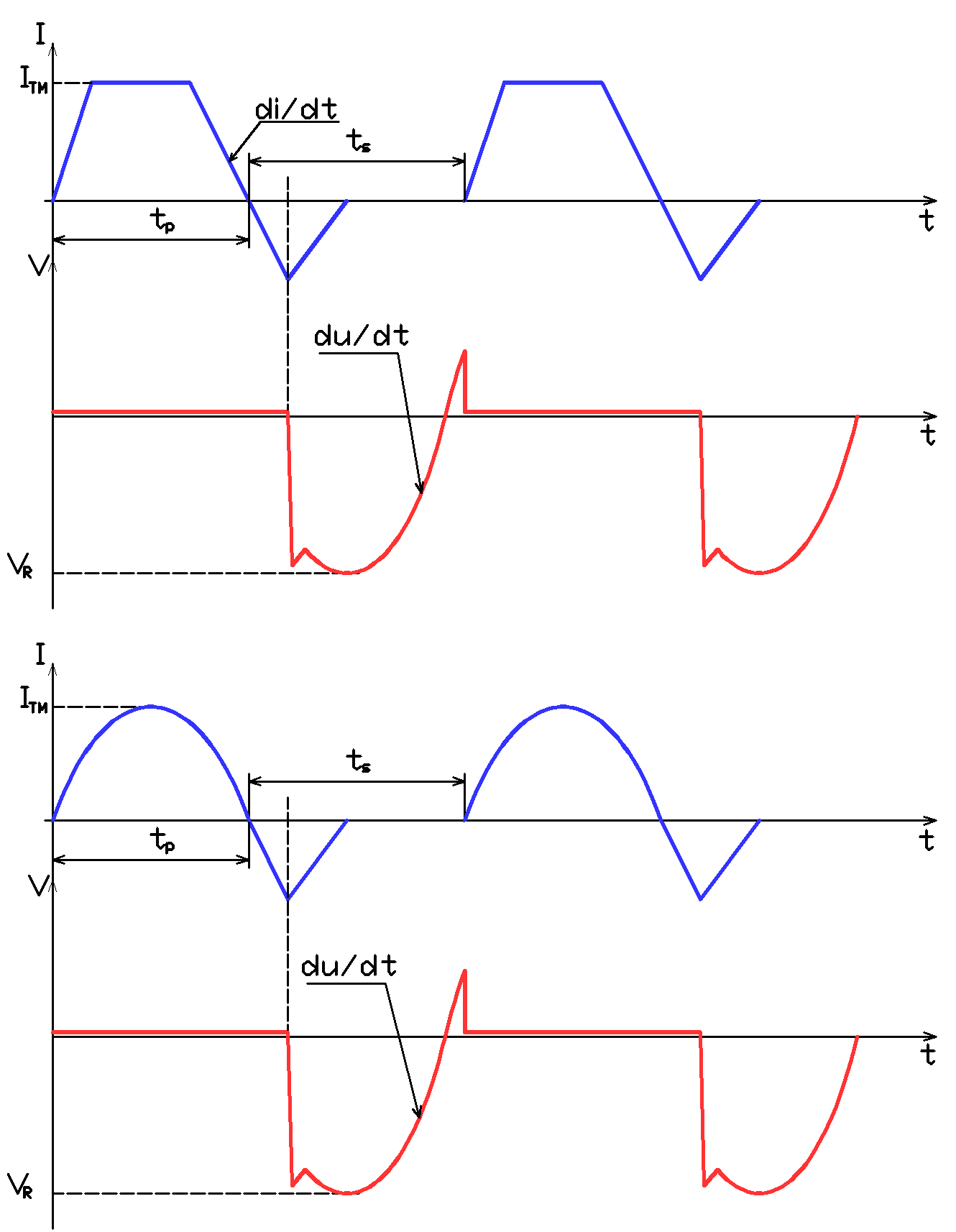 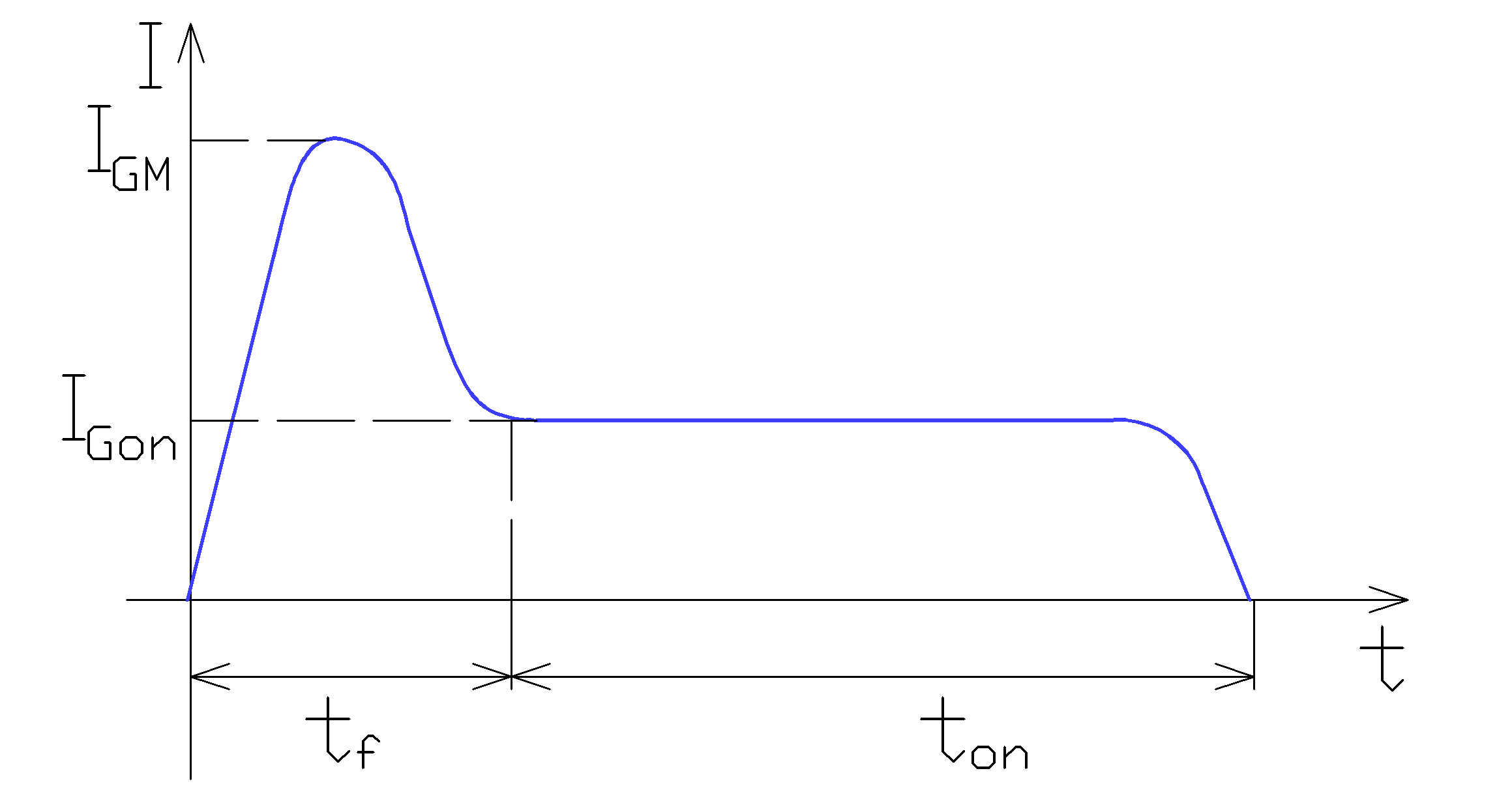 